Зарегистрировано в Минюсте России 16 августа 2013 г. N 29422МИНИСТЕРСТВО ЗДРАВООХРАНЕНИЯ РОССИЙСКОЙ ФЕДЕРАЦИИПРИКАЗот 20 июня 2013 г. N 388нОБ УТВЕРЖДЕНИИ ПОРЯДКАОКАЗАНИЯ СКОРОЙ, В ТОМ ЧИСЛЕ СКОРОЙ СПЕЦИАЛИЗИРОВАННОЙ,МЕДИЦИНСКОЙ ПОМОЩИВ соответствии с частью 2 статьи 37 Федерального закона от 21 ноября 2011 г. N 323-ФЗ "Об охране здоровья граждан в Российской Федерации" (Собрание законодательства Российской Федерации, 2011, N 48, ст. 6724; 2012, N 26, ст. 3442, 3446) приказываю:1. Утвердить прилагаемый Порядок оказания скорой, в том числе скорой специализированной, медицинской помощи.2. Признать утратившими силу:приказ Министерства здравоохранения и социального развития Российской Федерации от 1 ноября 2004 г. N 179 "Об утверждении Порядка оказания скорой медицинской помощи" (зарегистрирован Министерством юстиции Российской Федерации 23 ноября 2004 г., регистрационный N 6136);приказ Министерства здравоохранения и социального развития Российской Федерации от 2 августа 2010 г. N 586н "О внесении изменений в Порядок оказания скорой медицинской помощи, утвержденный приказом Министерства здравоохранения и социального развития Российской Федерации от 1 ноября 2004 г. N 179" (зарегистрирован Министерством юстиции Российской Федерации 30 августа 2010 г., регистрационный N 18289);приказ Министерства здравоохранения и социального развития Российской Федерации от 15 марта 2011 г. N 202н "О внесении изменения в приложение N 3 к Порядку оказания скорой медицинской помощи, утвержденному приказом Министерства здравоохранения и социального развития Российской Федерации от 1 ноября 2004 г. N 179" (зарегистрирован Министерством юстиции Российской Федерации 4 апреля 2011 г., регистрационный N 20390);приказ Министерства здравоохранения и социального развития Российской Федерации от 30 января 2012 г. N 65н "О внесении изменения в Порядок оказания скорой медицинской помощи, утвержденный приказом Министерства здравоохранения и социального развития Российской Федерации от 1 ноября 2004 г. N 179" (зарегистрирован Министерством юстиции Российской Федерации 14 марта 2012 г., регистрационный N 23472).3. Настоящий приказ вступает в силу с 1 января 2014 года.МинистрВ.И.СКВОРЦОВАУтвержденприказом Министерства здравоохраненияРоссийской Федерацииот 20 июня 2013 г. N 388нПОРЯДОКОКАЗАНИЯ СКОРОЙ, В ТОМ ЧИСЛЕ СКОРОЙ СПЕЦИАЛИЗИРОВАННОЙ,МЕДИЦИНСКОЙ ПОМОЩИ1. Настоящий Порядок устанавливает правила оказания скорой, в том числе скорой специализированной, медицинской помощи на территории Российской Федерации.2. Скорая, в том числе скорая специализированная, медицинская помощь оказывается при заболеваниях, несчастных случаях, травмах, отравлениях и других состояниях, требующих срочного медицинского вмешательства.3. Скорая, в том числе скорая специализированная, медицинская помощь оказывается на основе стандартов медицинской помощи и с учетом клинических рекомендаций (протоколов лечения).(в ред. Приказа Минздрава России от 22.01.2016 N 33н)4. Скорая, в том числе скорая специализированная, медицинская помощь оказывается в следующих условиях:а) вне медицинской организации - по месту вызова бригады скорой, в том числе скорой специализированной, медицинской помощи, а также в транспортном средстве при медицинской эвакуации;б) амбулаторно (в условиях, не предусматривающих круглосуточного медицинского наблюдения и лечения);в) стационарно (в условиях, обеспечивающих круглосуточное медицинское наблюдение и лечение).5. Скорая, в том числе скорая специализированная, медицинская помощь оказывается в следующих формах:а) экстренной - при внезапных острых заболеваниях, состояниях, обострении хронических заболеваний, представляющих угрозу жизни пациента;б) неотложной - при внезапных острых заболеваниях, состояниях, обострении хронических заболеваний без явных признаков угрозы жизни пациента.6. Скорая, в том числе скорая специализированная, медицинская помощь вне медицинской организации оказывается медицинскими работниками выездных бригад скорой медицинской помощи.7. Выездные бригады скорой медицинской помощи направляются на вызов фельдшером по приему вызовов скорой медицинской помощи и передаче их выездным бригадам скорой медицинской помощи или медицинской сестрой по приему вызовов скорой медицинской помощи и передаче их выездным бригадам скорой медицинской помощи с учетом профиля выездной бригады скорой медицинской помощи и формы оказания медицинской помощи.8. Скорая, в том числе скорая специализированная, медицинская помощь в амбулаторных и стационарных условиях оказывается медицинскими работниками медицинских организаций, оказывающих медицинскую помощь в амбулаторных и стационарных условиях.9. Вызов скорой медицинской помощи осуществляется:а) по телефону путем набора номеров "03", "103", "112" и (или) номеров телефонов медицинской организации, оказывающей скорую медицинскую помощь;б) с помощью коротких текстовых сообщений (SMS) при наличии технической возможности;(в ред. Приказа Минздрава России от 22.01.2016 N 33н)в) при непосредственном обращении в медицинскую организацию, оказывающую скорую медицинскую помощь;г) при поступлении в медицинскую организацию, оказывающую скорую медицинскую помощь, заполненной в электронном виде карточки вызова скорой медицинской помощи в экстренной форме из информационных систем экстренных оперативных служб.(пп. "г" введен Приказом Минздрава России от 22.01.2016 N 33н)10. В случае поступления вызова скорой медицинской помощи в экстренной форме на вызов направляется ближайшая свободная общепрофильная выездная бригада скорой медицинской помощи или специализированная выездная бригада скорой медицинской помощи.11. Поводами для вызова скорой медицинской помощи в экстренной форме являются внезапные острые заболевания, состояния, обострения хронических заболеваний, представляющие угрозу жизни пациента, в том числе:а) нарушения сознания;б) нарушения дыхания;в) нарушения системы кровообращения;г) психические расстройства, сопровождающиеся действиями пациента, представляющими непосредственную опасность для него или других лиц;д) болевой синдром;е) травмы любой этиологии, отравления, ранения (сопровождающиеся кровотечением, представляющим угрозу жизни, или повреждением внутренних органов);ж) термические и химические ожоги;з) кровотечения любой этиологии;и) роды, угроза прерывания беременности.(п. 11 в ред. Приказа Минздрава России от 22.01.2016 N 33н)12. В случае поступления вызова скорой медицинской помощи в неотложной форме на вызов направляется ближайшая свободная общепрофильная выездная бригада скорой медицинской помощи при отсутствии вызовов скорой медицинской помощи в экстренной форме.13. Поводами для вызова скорой медицинской помощи в неотложной форме являются:а) внезапные острые заболевания, состояния, обострения хронических заболеваний, требующие срочного медицинского вмешательства, без явных признаков угрозы жизни, указанных в пункте 11 настоящего Порядка;б) констатация смерти (за исключением часов работы медицинских организаций, оказывающих медицинскую помощь в амбулаторных условиях).(п. 13 в ред. Приказа Минздрава России от 22.01.2016 N 33н)14. При оказании скорой, в том числе скорой специализированной, медицинской помощи в случае необходимости осуществляется медицинская эвакуация.15. При констатации смерти в автомобиле скорой медицинской помощи выездная бригада скорой медицинской помощи обязана незамедлительно сообщить об этом фельдшеру по приему вызовов скорой медицинской помощи и передаче их выездным бригадам скорой медицинской помощи или медицинской сестре по приему вызовов скорой медицинской помощи и передаче их выездным бригадам скорой медицинской помощи для вызова сотрудников территориальных органов Министерства внутренних дел Российской Федерации либо получения разрешения на транспортировку тела умершего пациента в медицинскую организацию, осуществляющую судебно-медицинскую экспертизу.В случае обнаружения у умершего (погибшего) пациента признаков насильственной смерти или при подозрении на нее, а также при невозможности идентифицировать личность умершего (погибшего), при выполнении вызова скорой медицинской помощи медицинский работник выездной бригады скорой медицинской помощи, назначенный старшим, обязан известить об этом фельдшера по приему вызовов скорой медицинской помощи и передаче их выездным бригадам скорой медицинской помощи или медицинскую сестру по приему вызовов скорой медицинской помощи и передаче их выездным бригадам скорой медицинской помощи для незамедлительного информирования территориального органа Министерства внутренних дел Российской Федерации.(п. 15 в ред. Приказа Минздрава России от 22.01.2016 N 33н)16 - 17. Утратили силу. - Приказ Минздрава России от 22.01.2016 N 33н.18. В удаленных или труднодоступных населенных пунктах (участках населенных пунктов), вдоль автомобильных дорог для оказания скорой, в том числе скорой специализированной, медицинской помощи могут организовываться филиалы (посты, трассовые пункты) скорой медицинской помощи, являющиеся структурными подразделениями медицинской организации, оказывающей скорую, в том числе скорую специализированную, медицинскую помощь.(в ред. Приказа Минздрава России от 22.01.2016 N 33н)При угрозе возникновения чрезвычайных ситуаций, в том числе в местах проведения массовых мероприятий, организовываются дежурства выездных бригад скорой медицинской помощи.(абзац введен Приказом Минздрава России от 22.01.2016 N 33н)19. Скорая, в том числе скорая специализированная, медицинская помощь оказывается в соответствии с приложениями N 1 - 15 к настоящему Порядку.Приложение N 1к Порядку оказанияскорой, в том числескорой специализированной,медицинской помощи,утвержденному приказомМинистерства здравоохраненияРоссийской Федерацииот 20 июня 2013 г. N 388нПРАВИЛАОСУЩЕСТВЛЕНИЯ МЕДИЦИНСКОЙ ЭВАКУАЦИИ ПРИ ОКАЗАНИИ СКОРОЙ,В ТОМ ЧИСЛЕ СКОРОЙ СПЕЦИАЛИЗИРОВАННОЙ,МЕДИЦИНСКОЙ ПОМОЩИ1. Настоящие Правила определяют порядок осуществления медицинской эвакуации при оказании скорой, в том числе скорой специализированной, медицинской помощи (далее - медицинская эвакуация).(в ред. Приказа Минздрава России от 22.01.2016 N 33н)2. Действие настоящих Правил не распространяется на отношения по осуществлению медицинской эвакуации федеральными государственными учреждениями.3. Медицинская эвакуация включает в себя:а) санитарно-авиационную эвакуацию, осуществляемую воздушными судами;(в ред. Приказа Минздрава России от 22.01.2016 N 33н)б) санитарную эвакуацию, осуществляемую наземным, водным и другими видами транспорта.4. Медицинская эвакуация осуществляется выездными бригадами скорой медицинской помощи.5. Медицинская эвакуация может осуществляться с места происшествия или места нахождения пациента (вне медицинской организации), а также из медицинской организации, в которой отсутствует возможность оказания необходимой медицинской помощи при угрожающих жизни состояниях, женщин в период беременности, родов, послеродовой период и новорожденных, лиц, пострадавших в результате чрезвычайных ситуаций и стихийных бедствий (далее - медицинская организация, в которой отсутствует возможность оказания необходимой медицинской помощи).6. Выбор медицинской организации для доставки пациента при осуществлении медицинской эвакуации производится исходя из тяжести состояния пациента, минимальной по времени транспортной доступности до места расположения медицинской организации и профиля медицинской организации, куда будет доставляться пациент.(в ред. Приказа Минздрава России от 22.01.2016 N 33н)7. Решение о необходимости медицинской эвакуации принимает:а) с места происшествия или места нахождения пациента (вне медицинской организации) - медицинский работник выездной бригады скорой медицинской помощи, назначенный старшим указанной бригады;б) из медицинской организации, в которой отсутствует возможность оказания необходимой медицинской помощи - руководитель (заместитель руководителя по лечебной работе) или дежурный врач (за исключением часов работы руководителя (заместителя руководителя по лечебной работе)) медицинской организации, в которой отсутствует возможность оказания необходимой медицинской помощи, по представлению лечащего врача и заведующего отделением или ответственного медицинского работника смены (за исключением часов работы лечащего врача и заведующего отделением).8. Подготовка пациента, находящегося на лечении в медицинской организации, в которой отсутствует возможность оказания необходимой медицинской помощи, к медицинской эвакуации проводится медицинскими работниками указанной медицинской организации и включает все необходимые мероприятия для обеспечения стабильного состояния пациента во время медицинской эвакуации в соответствии с профилем и тяжестью заболевания (состояния), предполагаемой длительности медицинской эвакуации.Во время осуществления медицинской эвакуации медицинские работники выездной бригады скорой медицинской помощи осуществляют мониторинг состояния функций организма пациента и оказывают ему необходимую медицинскую помощь.9. По завершении медицинской эвакуации медицинский работник выездной бригады скорой медицинской помощи, назначенный старшим указанной бригады, передает пациента и соответствующую медицинскую документацию под подпись о приеме уполномоченному медицинскому работнику приемного отделения или стационарного отделения скорой медицинской помощи или травматологического пункта медицинской организации и информирует фельдшера по приему вызовов скорой медицинской помощи и передаче их выездным бригадам скорой медицинской помощи или медицинскую сестру по приему вызовов скорой медицинской помощи и передаче их выездным бригадам скорой медицинской помощи о завершении медицинской эвакуации пациента.(п. 9 в ред. Приказа Минздрава России от 22.01.2016 N 33н)10. Утратил силу. - Приказ Минздрава России от 22.01.2016 N 33н.11. Санитарно-авиационная эвакуация осуществляется в случаях:а) тяжести состояния пациента, требующей его скорейшей доставки в медицинскую организацию, при наличии технической возможности использования авиационного транспорта и невозможности обеспечить санитарную эвакуацию в оптимальные сроки другими видами транспорта;б) наличия противопоказаний к медицинской эвакуации пострадавшего наземным транспортом;в) удаленности места происшествия от ближайшей медицинской организации на расстояние, не позволяющее доставить пациента в медицинскую организацию в возможно короткий срок;г) климатических и географических особенностей места происшествия и отсутствия транспортной доступности;д) масштабов происшествия, не позволяющих выездным бригадам скорой медицинской помощи осуществить медицинскую эвакуацию другими видами транспорта.Приложение N 2к Порядку оказанияскорой, в том числескорой специализированной,медицинской помощи,утвержденному приказомМинистерства здравоохраненияРоссийской Федерацииот 20 июня 2013 г. N 388нПРАВИЛАОРГАНИЗАЦИИ ДЕЯТЕЛЬНОСТИ ВЫЕЗДНОЙ БРИГАДЫ СКОРОЙМЕДИЦИНСКОЙ ПОМОЩИ1. Настоящие Правила определяют порядок организации деятельности выездной бригады скорой медицинской помощи.2. Основной целью деятельности выездной бригады скорой медицинской помощи является оказание скорой, в том числе скорой специализированной, медицинской помощи, включая ее оказание на месте вызова скорой медицинской помощи, при осуществлении медицинской эвакуации.3. Выездные бригады скорой медицинской помощи по своему составу подразделяются на врачебные и фельдшерские.4. Выездные бригады скорой медицинской помощи по своему профилю подразделяются на общепрофильные и специализированные.5. Специализированные выездные бригады скорой медицинской помощи подразделяются на бригады:а) анестезиологии-реанимации, в том числе педиатрические;б) педиатрические;в) психиатрические;г) экстренные консультативные;д) авиамедицинские.6. Количество и профиль выездных бригад скорой медицинской помощи устанавливаются с целью круглосуточного обеспечения населения скорой, в том числе скорой специализированной, медицинской помощью, с учетом численности, плотности и возрастной структуры населения территории обслуживания, средней нагрузки на одну выездную бригаду скорой медицинской помощи в сутки, климатических и географических особенностей территории обслуживания, особенностей застройки, насыщенности территории обслуживания промышленными предприятиями, состояния транспортных магистралей, интенсивности движения и иных факторов, а также значений критериев доступности медицинской помощи, установленных территориальными программами государственных гарантий бесплатного оказания гражданам медицинской помощи. <*>--------------------------------<*> Пункт 1 части 2 статьи 11 Федерального закона от 21.11.2011 N 323-ФЗ (ред. от 29.12.2015) "Об основах охраны здоровья граждан в Российской Федерации" (Собрание законодательства Российской Федерации, 2011, N 48, ст. 6724; 2012, N 26, ст. 3442, 3446).Время доезда до пациента выездной бригады скорой медицинской помощи при оказании скорой медицинской помощи в экстренной форме не должно превышать 20 минут с момента ее вызова. В территориальных программах время доезда бригад скорой медицинской помощи может быть обоснованно скорректировано с учетом транспортной доступности, плотности населения, а также климатических и географических особенностей регионов в соответствии с Программой государственных гарантий бесплатного оказания гражданам медицинской помощи.7. Общепрофильная фельдшерская выездная бригада скорой медицинской помощи включает либо двух фельдшеров скорой медицинской помощи и водителя, либо фельдшера скорой медицинской помощи, медицинскую сестру (медицинского брата) и водителя. Для организации деятельности общепрофильной фельдшерской выездной бригады скорой медицинской помощи используется автомобиль скорой медицинской помощи класса "A" или "B".8. Общепрофильная врачебная выездная бригада скорой медицинской помощи включает либо врача скорой медицинской помощи, фельдшера скорой медицинской помощи и водителя, либо врача скорой медицинской помощи, медицинскую сестру (медицинского брата) и водителя, либо врача скорой медицинской помощи, фельдшера скорой медицинской помощи, фельдшера скорой медицинской помощи или медицинскую сестру (медицинского брата) и водителя. Для организации деятельности общепрофильной врачебной выездной бригады скорой медицинской помощи используется автомобиль скорой медицинской помощи класса "B".9. Специализированная выездная бригада скорой медицинской помощи анестезиологии-реанимации, в том числе педиатрическая, включает врача-анестезиолога-реаниматолога и двух медицинских сестер-анестезистов и водителя. Для организации деятельности специализированной выездной бригады скорой медицинской помощи анестезиологии-реанимации, в том числе педиатрической, используется автомобиль скорой медицинской помощи класса "C" соответствующего оснащения.10. Специализированная психиатрическая выездная бригада скорой медицинской помощи включает врача-психиатра, фельдшера скорой медицинской помощи, санитара и водителя, либо врача-психиатра, медицинскую сестру (медицинского брата), санитара и водителя. Для организации деятельности специализированной психиатрической выездной бригады скорой медицинской помощи используется автомобиль скорой медицинской помощи класса "B".11. Специализированная педиатрическая выездная бригада скорой медицинской помощи включает либо врача-педиатра, фельдшера скорой медицинской помощи и водителя, либо врача-педиатра, медицинскую сестру (медицинского брата) и водителя. Для организации деятельности специализированной педиатрической выездной бригады скорой медицинской помощи используется автомобиль скорой медицинской помощи класса "B".12. Выездная экстренная консультативная бригада скорой медицинской помощи включает врача-специалиста отделения экстренной консультативной скорой медицинской помощи медицинской организации, фельдшера скорой медицинской помощи или медицинскую сестру (медицинского брата) и водителя. Для организации деятельности выездной экстренной консультативной бригады скорой медицинской помощи используется автомобиль скорой медицинской помощи класса "C".13. Авиамедицинская выездная бригада скорой медицинской помощи включает не менее одного врача скорой медицинской помощи или врача анестезиолога-реаниматолога, фельдшера скорой медицинской помощи и (или) медицинскую сестру-анестезиста. Для обеспечения оказания медицинской помощи пациенту во время медицинской эвакуации при необходимости в состав авиамедицинской бригады могут включаться иные врачи-специалисты.14. Выездная бригада скорой медицинской помощи в оперативном отношении подчиняется старшему врачу станции (отделения) скорой медицинской помощи или фельдшеру по приему вызовов скорой медицинской помощи и передаче их выездным бригадам скорой медицинской помощи или медицинской сестре по приему вызовов скорой медицинской помощи и передаче их выездным бригадам скорой медицинской помощи.15. Выездная бригада скорой медицинской помощи выполняет следующие функции:а) осуществляет незамедлительный выезд (вылет) на место вызова скорой медицинской помощи;б) оказывает скорую, в том числе скорую специализированную, медицинскую помощь, включая установление ведущего синдрома и предварительного диагноза заболевания (состояния), осуществление мероприятий, способствующих стабилизации или улучшению клинического состояния пациента;в) осуществляет медицинскую эвакуацию пациента при наличии медицинских показаний. По ее завершении медицинский работник выездной бригады скорой медицинской помощи, назначенный старшим указанной бригады, передает пациента и соответствующую медицинскую документацию под подпись о приеме уполномоченному медицинскому работнику приемного отделения или стационарного отделения скорой медицинской помощи или травматологического пункта медицинской организации, который вносит в карту вызова скорой медицинской помощи отметку о времени и дате приема пациента. Старший медицинский работник информирует фельдшера по приему вызовов скорой медицинской помощи и передаче их выездным бригадам скорой медицинской помощи или медицинскую сестру по приему вызовов скорой медицинской помощи и передаче их выездным бригадам скорой медицинской помощи о завершении медицинской эвакуации пациента;г) обеспечивает медицинскую сортировку пациентов и устанавливает последовательность оказания скорой, в том числе скорой специализированной, медицинской помощи при массовых заболеваниях, травмах или иных состояниях.16. Водитель автомобиля скорой медицинской помощи обязан:а) подчиняться врачу или фельдшеру скорой медицинской помощи выездной бригады скорой медицинской помощи и выполнять его распоряжения;б) знать топографию населенного пункта, в котором расположена станция (отделение) скорой медицинской помощи и местоположение медицинских организаций;в) обеспечивать немедленный выезд автомобиля скорой медицинской помощи на вызов и движение автомобиля скорой медицинской помощи по кратчайшему маршруту;г) выполнять правила внутреннего распорядка станции (подстанции, отделения) скорой медицинской помощи;д) отслеживать техническое состояние автомобиля скорой медицинской помощи, осуществлять своевременную заправку его горюче-смазочными материалами, выполнять влажную уборку салона автомобиля скорой медицинской помощи по мере необходимости, поддерживать в нем порядок и чистоту;е) содержать в функциональном состоянии приборы специальной сигнализации (сирену, проблесковый фонарь), прожектор поисковый, фонарь-прожектор переносной, аварийное освещение салона, шанцевый инструмент, выполнять мелкий ремонт оснащения (замки, ручки, ремни, лямки, носилки и иное);ж) обеспечивать сохранность имущества, отслеживать правильность размещения и закрепления бортовых медицинских приборов.17. Выездная бригада скорой медицинской помощи вызывает специализированную выездную бригаду скорой медицинской помощи или выездную экстренную консультативную бригаду скорой медицинской помощи (при их наличии на территории обслуживания) в случаях, когда состояние пациента требует использования специальных методов и сложных медицинских технологий, выполняя на месте до ее прибытия максимально возможный объем медицинской помощи собственными силами и средствами.Приложение N 3к Порядку оказанияскорой, в том числескорой специализированной,медицинской помощи,утвержденному приказомМинистерства здравоохраненияРоссийской Федерацииот 20 июня 2013 г. N 388нПРАВИЛАОРГАНИЗАЦИИ ДЕЯТЕЛЬНОСТИ СТАНЦИИ СКОРОЙ МЕДИЦИНСКОЙ ПОМОЩИ,ОТДЕЛЕНИЯ СКОРОЙ МЕДИЦИНСКОЙ ПОМОЩИ1. Настоящие Правила определяют порядок организации деятельности станции скорой медицинской помощи, отделения скорой медицинской помощи.(в ред. Приказа Минздрава России от 22.01.2016 N 33н)2. Станции скорой медицинской помощи, отделения скорой медицинской помощи создаются для оказания скорой медицинской помощи взрослому и детскому населению вне медицинской организации в круглосуточном режиме.(в ред. Приказа Минздрава России от 22.01.2016 N 33н)3. Станция скорой медицинской помощи является самостоятельной медицинской организацией или структурным подразделением медицинской организации, оказывающей скорую медицинскую помощь. Отделение скорой медицинской помощи является структурным подразделением медицинской организации, оказывающей скорую медицинскую помощь (поликлиники, больницы, в том числе больницы скорой медицинской помощи, иной медицинской организации).(в ред. Приказа Минздрава России от 22.01.2016 N 33н)4. Место расположения и территория обслуживания станции скорой медицинской помощи, отделения скорой медицинской помощи поликлиники (больницы, больницы скорой медицинской помощи) устанавливаются с учетом численности и плотности населения, особенностей застройки, состояния транспортных магистралей, интенсивности автотранспортного движения, протяженности населенного пункта, с учетом 20-минутной транспортной доступности.5. На должность главного врача станции скорой медицинской помощи назначается специалист, соответствующий требованиям, предъявляемым Квалификационными требованиями к медицинским и фармацевтическим работникам с высшим образованием по направлению подготовки "Здравоохранение и медицинские науки", утвержденными приказом Министерства здравоохранения Российской Федерации от 8 октября 2015 г. N 707н (зарегистрирован Министерством юстиции Российской Федерации 23 октября 2015 г., регистрационный N 39438), по специальности "организация здравоохранения и общественное здоровье".(п. 5 в ред. Приказа Минздрава России от 22.01.2016 N 33н)6. На должность заведующего станцией скорой медицинской помощи, заведующего отделением скорой медицинской помощи назначается специалист, соответствующий требованиям, предъявляемым Квалификационными требованиями к медицинским и фармацевтическим работникам с высшим образованием по направлению подготовки "Здравоохранение и медицинские науки", утвержденными приказом Министерства здравоохранения Российской Федерации от 8 октября 2015 г. N 707н (зарегистрирован Министерством юстиции Российской Федерации 23 октября 2015 г., регистрационный N 39438), по специальности "скорая медицинская помощь".(п. 6 в ред. Приказа Минздрава России от 22.01.2016 N 33н)7. Структура и штатная численность станции скорой медицинской помощи, отделения скорой медицинской помощи устанавливаются главным врачом (руководителем медицинской организации) исходя из объема оказываемой медицинской помощи, численности обслуживаемого населения и с учетом рекомендуемых штатных нормативов, предусмотренных приложением N 4 к Порядку оказания скорой, в том числе скорой специализированной, медицинской помощи, утвержденному настоящим приказом.(в ред. Приказа Минздрава России от 22.01.2016 N 33н)8. Основными функциями станции скорой медицинской помощи, отделения скорой медицинской помощи являются:(в ред. Приказа Минздрава России от 22.01.2016 N 33н)а) организация и оказание скорой, в том числе скорой специализированной, медицинской помощи взрослому и детскому населению вне медицинской организации в круглосуточном режиме;(в ред. Приказа Минздрава России от 22.01.2016 N 33н)б) медицинская эвакуация;в) обеспечение преемственности с медицинскими организациями при оказании скорой, в том числе скорой специализированной, медицинской помощи;(в ред. Приказа Минздрава России от 22.01.2016 N 33н)г) взаимодействие с экстренными оперативными службами, в том числе службой пожарной охраны, службой реагирования в чрезвычайных ситуациях, полицией, аварийной службой газовой сети, службой "Антитеррор";д) комплектование выездных бригад скорой медицинской помощи медицинскими работниками;е) контроль и учет работы автомобилей скорой медицинской помощи;ж) развитие и совершенствование организационных форм и методов оказания скорой, в том числе скорой специализированной, медицинской помощи населению, внедрение современных методов диагностики и лечения, передового опыта и научной организации труда;(в ред. Приказа Минздрава России от 22.01.2016 N 33н)з) иные функции в соответствии с законодательством Российской Федерации.9. Оснащение станции скорой медицинской помощи, отделения скорой медицинской помощи осуществляется в соответствии со стандартом оснащения, предусмотренным приложением N 5 к Порядку оказания скорой, в том числе скорой специализированной, медицинской помощи, утвержденному настоящим приказом.(в ред. Приказа Минздрава России от 22.01.2016 N 33н)10. В структуре станции скорой медицинской помощи, отделения скорой медицинской помощи рекомендуется предусматривать:(в ред. Приказа Минздрава России от 22.01.2016 N 33н)а) оперативный отдел;б) отдел связи (радиопост);в) подразделение по обеспечению медицинской эвакуации инфекционных больных;(в ред. Приказа Минздрава России от 22.01.2016 N 33н)г) хозрасчетный отдел;д) аптеку (аптечный склад);е) дистанционно-консультативный пост (центр);ж) транспортное подразделение;з) отдел информатизации и вычислительной техники (в станциях скорой медицинской помощи, отделениях скорой медицинской помощи поликлиники (больницы, больницы скорой медицинской помощи), обеспеченных автоматизированной системой регистрации и обработки вызовов с программным обеспечением);и) организационно-методический отдел скорой медицинской помощи;к) отдел линейного контроля (линейно-контрольную службу);л) отдел (кабинет) статистики с архивом;м) отдел медицинской эвакуации;(в ред. Приказа Минздрава России от 22.01.2016 N 33н)н) подстанции скорой медицинской помощи;о) филиалы (посты, трассовые пункты) скорой медицинской помощи;п) кабинет подготовки к работе медицинских укладок;р) отделение (кабинет) дезинфекции и стерилизации;(пп. "р" введен Приказом Минздрава России от 22.01.2016 N 33н)с) бухгалтерия;(пп. "с" введен Приказом Минздрава России от 22.01.2016 N 33н)т) отдел кадров;(пп. "т" введен Приказом Минздрава России от 22.01.2016 N 33н)у) планово-экономический отдел;(пп. "у" введен Приказом Минздрава России от 22.01.2016 N 33н)ф) административно-хозяйственные отделы и службы;(пп. "ф" введен Приказом Минздрава России от 22.01.2016 N 33н)х) иные отделы (подразделения), необходимые для обеспечения функционирования станции скорой медицинской помощи, отделения скорой медицинской помощи.(пп. "х" введен Приказом Минздрава России от 22.01.2016 N 33н)11. В станции скорой медицинской помощи, отделении скорой медицинской помощи рекомендуется предусматривать:(в ред. Приказа Минздрава России от 22.01.2016 N 33н)а) помещения оперативного отдела;б) помещения отдела связи (радиопоста);в) помещение подразделения по обеспечению медицинской эвакуации инфекционных больных;(в ред. Приказа Минздрава России от 22.01.2016 N 33н)г) помещение хозрасчетного отдела;д) помещение аптеки (аптечного склада);е) помещение дистанционно-консультативного поста (центра);ж) помещение транспортного подразделения;з) помещение отдела информатизации и вычислительной техники;и) помещение организационно-методического отдела скорой медицинской помощи;к) помещение отдела линейного контроля (линейно-контрольной службы);л) помещение отдела (кабинета) статистики с архивом;м) помещение отдела медицинской эвакуации;(в ред. Приказа Минздрава России от 22.01.2016 N 33н)н) помещение подстанции скорой медицинской помощи;о) помещения филиалов (постов, трассовых пунктов) скорой медицинской помощи;п) помещение для кабинета подготовки к работе медицинских укладок;р) кабинет для приема амбулаторных больных;с) помещение для хранения медицинского оснащения выездных бригад скорой медицинской помощи;т) помещение для хранения запаса лекарственных препаратов и медицинских изделий, включая наркотические, психотропные, сильнодействующие и ядовитые препараты;у) кабинет (комнату) заполнения документов;ф) комнаты отдыха для медицинских работников и водителей автомобилей скорой медицинской помощи;х) помещение для приема пищи работниками;(в ред. Приказа Минздрава России от 22.01.2016 N 33н)ц) учебный(ые) класс(ы) (при количестве выездных бригад скорой медицинской помощи 5 и более);ч) кабинет психологической разгрузки (при количестве выездных бригад скорой медицинской помощи 5 и более);ш) административно-хозяйственные помещения (помещения для сбора медицинских отходов, для хранения баллонов с газами);щ) помещение для автономного источника электропитания;э) кабинет старшего водителя, отапливаемый гараж, крытые стоянки-боксы, огороженную площадку с твердым покрытием для стоянки санитарного автотранспорта;ю) санитарно-бытовые помещения для медицинских работников, включая душевые комнаты;я) помещения (кабинеты) руководителей;(пп. "я" введен Приказом Минздрава России от 22.01.2016 N 33н)я.1) помещения отделения (кабинета) дезинфекции и стерилизации;(пп. "я.1" введен Приказом Минздрава России от 22.01.2016 N 33н)я.2) помещения бухгалтерии;(пп. "я.2" введен Приказом Минздрава России от 22.01.2016 N 33н)я.3) помещения отдела кадров;(пп. "я.3" введен Приказом Минздрава России от 22.01.2016 N 33н)я.4) помещения планово-экономического отдела;(пп. "я.4" введен Приказом Минздрава России от 22.01.2016 N 33н)я.5) помещения административно-хозяйственных отделов и служб;(пп. "я.5" введен Приказом Минздрава России от 22.01.2016 N 33н)я.6) кабинет предрейсовых и послерейсовых медицинских осмотров водителей автомобилей скорой медицинской помощи;(пп. "я.6" введен Приказом Минздрава России от 22.01.2016 N 33н)я.7) иные помещения, необходимые для обеспечения функционирования станции скорой медицинской помощи, отделения скорой медицинской помощи.(пп. "я.7" введен Приказом Минздрава России от 22.01.2016 N 33н)12. Станция скорой медицинской помощи, отделение скорой медицинской помощи поликлиники (больницы, больницы скорой медицинской помощи) может использоваться в качестве клинической базы образовательных учреждений среднего, высшего и дополнительного профессионального образования, а также научных организаций, оказывающих медицинскую помощь.Приложение N 4к Порядку оказанияскорой, в том числескорой специализированной,медицинской помощи,утвержденному приказомМинистерства здравоохраненияРоссийской Федерацииот 20 июня 2013 г. N 388нРЕКОМЕНДУЕМЫЕ ШТАТНЫЕ НОРМАТИВЫСТАНЦИИ СКОРОЙ МЕДИЦИНСКОЙ ПОМОЩИ, ОТДЕЛЕНИЯ СКОРОЙМЕДИЦИНСКОЙ ПОМОЩИ <*>--------------------------------<*> Настоящие рекомендуемые штатные нормативы не распространяются на медицинские организации частной системы здравоохранения.Приложение N 5к Порядку оказанияскорой, в том числескорой специализированной,медицинской помощи,утвержденному приказомМинистерства здравоохраненияРоссийской Федерацииот 20 июня 2013 г. N 388нСТАНДАРТОСНАЩЕНИЯ СТАНЦИИ СКОРОЙ МЕДИЦИНСКОЙ ПОМОЩИ, ОТДЕЛЕНИЯСКОРОЙ МЕДИЦИНСКОЙ ПОМОЩИ--------------------------------<*> Виды и количество медицинских изделий определяются в соответствии с санитарно-эпидемиологическими правилами и нормативами СанПиН 2.1.3.2630-10 "Санитарно-эпидемиологические требования к организациям, осуществляющим медицинскую деятельность", утвержденными постановлением Главного государственного санитарного врача Российской Федерации от 18 мая 2010 г. N 58 (зарегистрировано Министерством юстиции Российской Федерации 9 августа 2010 г., регистрационный N 18094), с изменениями внесенными постановлениями Главного государственного санитарного врача от 4 марта 2016 г. N 27 (зарегистрировано Министерством юстиции Российской Федерации 15 марта 2016 г., регистрационный N 41424), от 10 июня 2016 г. N 76 (зарегистрировано Министерством юстиции Российской Федерации 22 июня 2016 г., регистрационный N 42606).(сноска введена Приказом Минздрава России от 21.02.2020 N 114н)Приложение N 6к Порядку оказанияскорой, в том числескорой специализированной,медицинской помощи,утвержденному приказомМинистерства здравоохраненияРоссийской Федерацииот 20 июня 2013 г. N 388нПРАВИЛАОРГАНИЗАЦИИ ДЕЯТЕЛЬНОСТИ ОПЕРАТИВНОГО ОТДЕЛА МЕДИЦИНСКОЙОРГАНИЗАЦИИ, ОКАЗЫВАЮЩЕЙ СКОРУЮ МЕДИЦИНСКУЮ ПОМОЩЬВНЕ МЕДИЦИНСКОЙ ОРГАНИЗАЦИИ1. Настоящие Правила определяют порядок организации деятельности оперативного отдела медицинской организации, оказывающей скорую медицинскую помощь вне медицинской организации (далее - оперативный отдел).2. Оперативный отдел создается в целях обеспечения централизованного приема обращений (вызовов) населения за скорой медицинской помощью, незамедлительной передачи вызовов выездным бригадам скорой медицинской помощи, оперативного управления и контроля за работой выездных бригад скорой медицинской помощи.3. Оперативный отдел является структурным подразделением медицинской организации, оказывающей скорую медицинскую помощь вне медицинской организации.4. Оперативный отдел возглавляет заведующий, на должность которого назначается специалист, соответствующий требованиям, предъявляемым Квалификационными требованиями к медицинским и фармацевтическим работникам с высшим образованием по направлению подготовки "Здравоохранение и медицинские науки", утвержденными приказом Министерства здравоохранения Российской Федерации от 8 октября 2015 г. N 707н (зарегистрирован Министерством юстиции Российской Федерации 23 октября 2015 г., регистрационный N 39438), по специальности "скорая медицинская помощь".(п. 4 в ред. Приказа Минздрава России от 22.01.2016 N 33н)5. Структура и штатная численность оперативного отдела устанавливаются руководителем медицинской организации, в составе которой создан оперативный отдел, исходя из объема проводимой лечебно-диагностической работы, численности обслуживаемого населения и с учетом рекомендуемых штатных нормативов, предусмотренных приложением N 7 к Порядку оказания скорой, в том числе скорой специализированной, медицинской помощи, утвержденному настоящим приказом.6. Основными функциями оперативного отдела являются:а) обеспечение круглосуточного централизованного приема вызовов скорой медицинской помощи с обязательной аудиозаписью телефонного разговора;б) сортировка обоснованности вызовов скорой медицинской помощи по поводам вызова, срочности и профильности направления выездных бригад скорой медицинской помощи;в) незамедлительная передача вызовов выездным бригадам скорой медицинской помощи;г) оперативное управление и контроль за работой выездных бригад скорой медицинской помощи;д) организация медицинской эвакуации пациентов в соответствии со схемой маршрутизации медицинской эвакуации в медицинские организации;е) осуществление взаимодействия подразделений службы скорой медицинской помощи с экстренными оперативными службами, в том числе службой пожарной охраны, службой реагирования в чрезвычайных ситуациях, полицией, аварийной службой газовой сети, службой "Антитеррор";ж) учет работы санитарного транспорта;з) сбор оперативной статистической информации, ее анализ и принятие решений по обеспечению своевременного выполнения вызовов;и) анализ оперативной деятельности медицинской организации, оказывающей скорую медицинскую помощь, в которой создан оперативный отдел, и разработка мероприятий по ее улучшению;к) иные функции в соответствии с законодательством Российской Федерации.7. Оснащение оперативного отдела осуществляется в соответствии со стандартом оснащения, предусмотренным приложением N 8 к Порядку оказания скорой, в том числе скорой специализированной, медицинской помощи, утвержденному настоящим приказом.8. В структуре оперативного отдела рекомендуется предусматривать:а) диспетчерскую для приема вызовов скорой медицинской помощи;б) диспетчерскую направления выездных бригад скорой медицинской помощи на вызов;в) справочную (кабинет стола справок);г) врачебно-консультативное бюро (врачебно-консультативный пост (центр)).(пп. "г" в ред. Приказа Минздрава России от 22.01.2016 N 33н)9. В оперативном отделе рекомендуется предусматривать:а) помещения диспетчерской для приема вызовов скорой медицинской помощи;б) помещения диспетчерской направления выездных бригад скорой медицинской помощи на вызов;в) помещения справочной (кабинета стола справок);г) помещения врачебно-консультативного бюро (врачебно-консультативного поста (центра));(пп. "г" в ред. Приказа Минздрава России от 22.01.2016 N 33н)д) помещения (кабинеты) заведующего оперативным отделом, старшего врача станции (отделения) скорой медицинской помощи и старшего фельдшера.(пп. "д" введен Приказом Минздрава России от 22.01.2016 N 33н)Приложение N 7к Порядку оказанияскорой, в том числескорой специализированной,медицинской помощи,утвержденному приказомМинистерства здравоохраненияРоссийской Федерацииот 20 июня 2013 г. N 388нРЕКОМЕНДУЕМЫЕ ШТАТНЫЕ НОРМАТИВЫОПЕРАТИВНОГО ОТДЕЛА МЕДИЦИНСКОЙ ОРГАНИЗАЦИИ, ОКАЗЫВАЮЩЕЙСКОРУЮ МЕДИЦИНСКУЮ ПОМОЩЬ ВНЕ МЕДИЦИНСКОЙ ОРГАНИЗАЦИИ <*>--------------------------------<*> Настоящие рекомендуемые штатные нормативы не распространяются на медицинские организации частной системы здравоохранения.Приложение N 8к Порядку оказанияскорой, в том числескорой специализированной,медицинской помощи,утвержденному приказомМинистерства здравоохраненияРоссийской Федерацииот 20 июня 2013 г. N 388нСТАНДАРТОСНАЩЕНИЯ ОПЕРАТИВНОГО ОТДЕЛА МЕДИЦИНСКОЙ ОРГАНИЗАЦИИ,ОКАЗЫВАЮЩЕЙ СКОРУЮ МЕДИЦИНСКУЮ ПОМОЩЬВНЕ МЕДИЦИНСКОЙ ОРГАНИЗАЦИИПриложение N 9к Порядку оказанияскорой, в том числескорой специализированной,медицинской помощи,утвержденному приказомМинистерства здравоохраненияРоссийской Федерацииот 20 июня 2013 г. N 388нПРАВИЛАОРГАНИЗАЦИИ ДЕЯТЕЛЬНОСТИ СТАЦИОНАРНОГО ОТДЕЛЕНИЯСКОРОЙ МЕДИЦИНСКОЙ ПОМОЩИ1. Настоящие Правила определяют порядок организации деятельности стационарного отделения скорой медицинской помощи (далее - Отделение).(в ред. Приказа Минздрава России от 22.01.2016 N 33н)2. Отделение является структурным подразделением медицинской организации и создается для оказания скорой медицинской помощи вне медицинской организации, а также в амбулаторных и стационарных условиях.3. Отделение создается в медицинской организации, имеющей коечную мощность не менее 400 коек, при условии ежедневного круглосуточного поступления не менее 50 пациентов для оказания скорой медицинской помощи <1>.--------------------------------<1> Действие настоящего пункта не распространяется на медицинские организации частной системы здравоохранения.4. Отделение возглавляет заведующий, на должность которого назначается специалист, соответствующий требованиям, предъявляемым Квалификационными требованиями к медицинским и фармацевтическим работникам с высшим образованием по направлению подготовки "Здравоохранение и медицинские науки", утвержденными приказом Министерства здравоохранения Российской Федерации от 8 октября 2015 г. N 707н (зарегистрирован Министерством юстиции Российской Федерации 23 октября 2015 г., регистрационный N 39438), по специальности "скорая медицинская помощь".(п. 4 в ред. Приказа Минздрава России от 22.01.2016 N 33н)5. Структура и штатная численность Отделения устанавливаются руководителем медицинской организации, в составе которой создано Отделение, исходя из объема проводимой лечебно-диагностической работы, численности обслуживаемого населения и с учетом рекомендуемых штатных нормативов, предусмотренных приложением N 10 к Порядку оказания скорой, в том числе скорой специализированной, медицинской помощи, утвержденному настоящим приказом.6. Основными функциями Отделения являются:а) прием, регистрация и сортировка поступивших в Отделение пациентов по степени тяжести состояния здоровья, инфекционной безопасности;б) определение медицинских показаний для направления пациентов в специализированные отделения медицинской организации, в которой создано Отделение, или в другие медицинские организации;в) оказание скорой медицинской помощи вне медицинской организации выездными бригадами скорой медицинской помощи Отделения и медицинская эвакуация;г) оказание скорой медицинской помощи в амбулаторных и стационарных условиях, включая:уточнение диагноза, диагностику, динамическое наблюдение и проведение лечебно-диагностических мероприятий на койках скорой медицинской помощи суточного пребывания;краткосрочное лечение на койках скорой медицинской помощи краткосрочного пребывания;при наличии медицинских показаний направление пациента в специализированное отделение медицинской организации, в которой создано Отделение, или в другие медицинские организации;проведение санитарной обработки пациентов, поступивших в Отделение;извещение медицинской организации, оказывающей медицинскую помощь в амбулаторных условиях, о необходимости посещения выписанного пациента участковым врачом по месту его проживания, в том числе в случае самовольного ухода пациента из Отделения;проведение при необходимости санитарной обработки автомобилей скорой медицинской помощи, осуществивших медицинскую эвакуацию пациентов в Отделение;(абзац введен Приказом Минздрава России от 22.01.2016 N 33н)д) внедрение в клиническую практику современных методов диагностики и лечения;е) поддержание обменного фонда Отделения в целях возмещения средств иммобилизации, использованных при оказании скорой медицинской помощи пациенту, средствами иммобилизации, аналогичными по техническим характеристикам;ж) поддержание готовности Отделения к оказанию скорой медицинской помощи в амбулаторных и стационарных условиях при массовом поступлении пациентов в рамках мероприятий при ликвидации последствий чрезвычайной ситуации;з) разработка, планирование и проведение мероприятий по повышению качества лечебно-диагностической работы в Отделении;и) осуществление экспертизы временной нетрудоспособности;к) иные функции в соответствии с законодательством Российской Федерации.7. Оснащение Отделения осуществляется в соответствии со стандартом оснащения, предусмотренным приложением N 11 к Порядку оказания скорой, в том числе скорой специализированной, медицинской помощи, утвержденному настоящим приказом.8. В структуре Отделения рекомендуется предусматривать:а) пост регистрации (регистратуру-диспетчерскую), включающую рабочее место старшего врача Отделения и сортировочную площадку;б) смотровые кабинеты для пациентов, находящихся в удовлетворительном состоянии;в) процедурный кабинет для пациентов, находящихся в удовлетворительном состоянии;г) пост медицинской сестры для пациентов, находящихся в удовлетворительном состоянии;д) смотровые кабинеты для пациентов, находящихся в состоянии средней тяжести;е) процедурный кабинет для пациентов, находящихся в состоянии средней тяжести;ж) пост медицинской сестры для пациентов, находящихся в состоянии средней тяжести;з) палата для временного размещения пациентов с неадекватным поведением (в состоянии психомоторного возбуждения);и) инфекционный изолятор (бокс) для пациентов с подозрением на наличие инфекционных заболеваний;к) процедурный кабинет для пациентов с неадекватным поведением (в состоянии психомоторного возбуждения) и с подозрением на наличие инфекционных заболеваний;л) пост медицинской сестры палаты для пациентов с неадекватным поведением (в состоянии психомоторного возбуждения) и с подозрением на наличие инфекционных заболеваний;м) пост санитарно-гигиенической обработки для пациентов, поступивших в Отделение;н) структурные подразделения для проведения диагностических и лечебных мероприятий:кабинет клинико-лабораторной диагностики;кабинет электрокардиографического исследования;рентгенологический кабинет;кабинет компьютерной томографии;кабинет ультразвуковой диагностики;кабинет эндоскопии;кабинет для гипсования;перевязочный кабинет (со шлюзом и помещением для перевязочного материала);кабинет предоперационной подготовки;операционное отделение для противошоковых мероприятий;палаты реанимации и интенсивной терапии;палаты динамического наблюдения с постом медицинской сестры;палаты краткосрочного пребывания с постом медицинской сестры (отделение скорой медицинской помощи краткосрочного пребывания).(п. 8 в ред. Приказа Минздрава России от 22.01.2016 N 33н)9. В Отделении рекомендуется предусматривать:помещение поста регистрации (регистратуры-диспетчерской);помещения смотровых кабинетов для пациентов, находящихся в удовлетворительном состоянии;помещение процедурного кабинета для пациентов, находящихся в удовлетворительном состоянии;помещение поста медицинской сестры для пациентов, находящихся в удовлетворительном состоянии;помещения смотровых кабинетов для пациентов, находящихся в состоянии средней тяжести;помещение процедурного кабинета для пациентов, находящихся в состоянии средней тяжести, с постом медицинской сестры;помещение поста медицинской сестры для пациентов, находящихся в состоянии средней тяжести;помещение палаты для временного размещения пациентов с неадекватным поведением (в состоянии психомоторного возбуждения);помещение инфекционного изолятора (бокса) для пациентов с подозрением на наличие инфекционных заболеваний;помещение процедурного кабинета для пациентов с неадекватным поведением (в состоянии психомоторного возбуждения) и с подозрением на наличие инфекционных заболеваний;помещение поста медицинской сестры палаты для пациентов с неадекватным поведением (в состоянии психомоторного возбуждения) и с подозрением на наличие инфекционных заболеваний;помещение поста санитарно-гигиенической обработки для пациентов, поступивших в Отделение;помещение кабинета клинико-лабораторной диагностики;помещение кабинета электрокардиографического исследования;помещение рентгенологического кабинета;помещение кабинета компьютерной томографии;помещение кабинета ультразвуковой диагностики;помещение кабинета эндоскопии;помещение кабинета для гипсования;помещение перевязочного кабинета (со шлюзом и помещением для перевязочного материала);помещение кабинета предоперационной подготовки;помещение операционного отделения для противошоковых мероприятий;помещение палаты реанимации и интенсивной терапии;помещение палаты динамического наблюдения с постом медицинской сестры;помещение палаты краткосрочного пребывания с постом медицинской сестры (помещение отделения скорой медицинской помощи краткосрочного пребывания);кабинет старшего врача;зал сортировочной площадки;помещение для хранения каталок;зал ожидания для пациентов, в том числе для сопровождающих лиц;помещение гинекологического смотрового кабинета;кабинет заведующего отделением;кабинет врача;кабинет старшей медицинской сестры;кабинет для медицинских сестер;кабинет сестры-хозяйки;комнату для младшего медицинского персонала;кабинет для врача-лаборанта и фельдшера-лаборанта;санитарную комнату;помещения поста санобработки;хозяйственные помещения;кладовую запаса материалов для выполнения плана мероприятий при ликвидации последствий чрезвычайных ситуаций;помещения врачебной выездной бригады скорой медицинской помощи;душевые и туалеты для больных;буфетная и раздаточная;душевые и туалеты для персонала;учебный класс клинической базы;оборудованную площадку для санитарной обработки автомобилей скорой медицинской помощи, осуществивших медицинскую эвакуацию пациентов в стационарное отделение скорой медицинской помощи;кабинет для лабораторного оборудования;кабинет для хранения резервного медицинского оборудования;кабинет для хранения расходных материалов;кабинет для хранения лекарственных средств;кабинет для хранения белья и хозяйственного инвентаря;помещение для временного хранения медицинских отходов;помещение для хранения чистого белья;помещение для сбора грязного белья;помещение для хранения вещей больных (пострадавших);помещение для хранения вещей больных (пострадавших) перед дезкамерной обработкой;помещение суточного хранения денег и ценностей больных (пострадавших).(пункт в ред. Приказа Минздрава России от 22.01.2016 N 33н)10. В Отделении могут также предусматриваться иные помещения для обеспечения организации деятельности Отделения в целях оказания скорой медицинской помощи.(пункт в ред. Приказа Минздрава России от 22.01.2016 N 33н)11. Отделение может использоваться в качестве клинической базы медицинских образовательных учреждений среднего, высшего и дополнительного профессионального образования, а также научных организаций, оказывающих медицинскую помощь.(пункт в ред. Приказа Минздрава России от 22.01.2016 N 33н)Примечания:Рентгенологический кабинет в структуре стационарного отделения скорой медицинской помощи рекомендуется создавать из расчета 1 на 150 поступающих пациентов в сутки для оказания скорой медицинской помощи.(примечания введены Приказом Минздрава России от 22.01.2016 N 33н)Приложение N 10к Порядку оказанияскорой, в том числескорой специализированной,медицинской помощи,утвержденному приказомМинистерства здравоохраненияРоссийской Федерацииот 20 июня 2013 г. N 388нРЕКОМЕНДУЕМЫЕ ШТАТНЫЕ НОРМАТИВЫСТАЦИОНАРНОГО ОТДЕЛЕНИЯ СКОРОЙ МЕДИЦИНСКОЙ ПОМОЩИ <*>--------------------------------<*> Настоящие рекомендуемые штатные нормативы не распространяются на медицинские организации частной системы здравоохранения.Приложение N 11к Порядку оказанияскорой, в том числескорой специализированной,медицинской помощи,утвержденному приказомМинистерства здравоохраненияРоссийской Федерацииот 20 июня 2013 г. N 388нСТАНДАРТОСНАЩЕНИЯ СТАЦИОНАРНОГО ОТДЕЛЕНИЯ СКОРОЙ МЕДИЦИНСКОЙ ПОМОЩИ1. Стандарт оснащения стационарного отделенияскорой медицинской помощи (за исключением структурныхподразделений для проведения диагностическихи лечебных мероприятий)2. Стандарт оснащения структурных подразделенийдля проведения диагностических и лечебных мероприятийстационарного отделения скорой медицинской помощиПримечание:Стандарт оснащения операционного отделения для противошоковых мероприятий устанавливается в соответствии с приказом Министерства здравоохранения Российской Федерации от 15 ноября 2012 г. N 927н "Об утверждении Порядка оказания медицинской помощи пострадавшим с сочетанными, множественными и изолированными травмами, сопровождающимися шоком" (зарегистрирован в Министерстве юстиции Российской Федерации 21 января 2013 г., регистрационный N 26634).--------------------------------<*> Виды и количество медицинских изделий определяются в соответствии с санитарно-эпидемиологическими правилами и нормативами СанПиН 2.1.3.2630-10 "Санитарно-эпидемиологические требования к организациям, осуществляющим медицинскую деятельность", утвержденными постановлением Главного государственного санитарного врача Российской Федерации от 18 мая 2010 г. N 58 (зарегистрировано Министерством юстиции Российской Федерации 9 августа 2010 г., регистрационный N 18094), с изменениями внесенными постановлениями Главного государственного санитарного врача от 4 марта 2016 г. N 27 (зарегистрировано Министерством юстиции Российской Федерации 15 марта 2016 г., регистрационный N 41424), от 10 июня 2016 г. N 76 (зарегистрировано Министерством юстиции Российской Федерации 22 июня 2016 г., регистрационный N 42606).(сноска введена Приказом Минздрава России от 21.02.2020 N 114н)Приложение N 12к Порядку оказанияскорой, в том числескорой специализированной,медицинской помощи,утвержденному приказомМинистерства здравоохраненияРоссийской Федерацииот 20 июня 2013 г. N 388нПРАВИЛАОРГАНИЗАЦИИ ДЕЯТЕЛЬНОСТИ ОТДЕЛЕНИЯ ЭКСТРЕННОЙКОНСУЛЬТАТИВНОЙ СКОРОЙ МЕДИЦИНСКОЙ ПОМОЩИ БОЛЬНИЦЫ(БОЛЬНИЦЫ СКОРОЙ МЕДИЦИНСКОЙ ПОМОЩИ, ЦЕНТРАМЕДИЦИНЫ КАТАСТРОФ)1. Настоящие Правила определяют порядок организации деятельности отделения экстренной консультативной скорой медицинской помощи больницы (больницы скорой медицинской помощи, центра медицины катастроф) (далее - Отделение).2. Отделение создается для оказания скорой, в том числе скорой специализированной, медицинской помощи, в том числе медицинской эвакуации пациентов.(в ред. Приказа Минздрава России от 22.01.2016 N 33н)3. Отделение является структурным подразделением медицинской организации, оказывающей скорую, в том числе скорую специализированную, медицинскую помощь.(в ред. Приказа Минздрава России от 22.01.2016 N 33н)4. Отделение возглавляет заведующий, на должность которого назначается специалист, соответствующий требованиям, предъявляемым Квалификационными требованиями к медицинским и фармацевтическим работникам с высшим образованием по направлению подготовки "Здравоохранение и медицинские науки", утвержденными приказом Министерства здравоохранения Российской Федерации от 8 октября 2015 г. N 707н (зарегистрирован Министерством юстиции Российской Федерации 23 октября 2015 г., регистрационный N 39438), по специальности "скорая медицинская помощь".(п. 4 в ред. Приказа Минздрава России от 22.01.2016 N 33н)5. Структура и штатная численность Отделения устанавливаются руководителем медицинской организации, в составе которой создано Отделение, с учетом рекомендуемых штатных нормативов, предусмотренных приложением N 13 к Порядку оказания скорой, в том числе скорой специализированной, медицинской помощи, утвержденному настоящим приказом.Для работы в Отделении привлекаются врачи-специалисты медицинских организаций, оказывающих медицинскую помощь в стационарных условиях.(абзац введен Приказом Минздрава России от 22.01.2016 N 33н)6. Основными функциями Отделения являются:а) оказание скорой, в том числе скорой специализированной, медицинской помощи пациентам;б) медицинская эвакуация пациентов с использованием наземного, водного, авиационного и других видов транспорта;в) экстренная доставка к месту чрезвычайной ситуации, дорожно-транспортного происшествия и в медицинскую организацию медицинских работников, лекарственных препаратов и медицинских изделий, препаратов крови и (или) ее компонентов, расходных материалов и других медицинских грузов, необходимых для спасения жизни пациентов;г) иные функции в соответствии с законодательством Российской Федерации.7. Оснащение Отделения осуществляется в соответствии со стандартом оснащения, предусмотренным приложением N 14 к Порядку оказания скорой, в том числе скорой специализированной, медицинской помощи, утвержденному настоящим приказом.8. В Отделении рекомендуется предусматривать:а) помещение поста дежурного ответственного врача;б) кабинет подготовки к работе медицинских укладок и оборудования бригад скорой медицинской помощи;в) кабинеты врачей-консультантов;(пп. "в" введен Приказом Минздрава России от 22.01.2016 N 33н)г) кабинет заведующего отделением;(пп. "г" введен Приказом Минздрава России от 22.01.2016 N 33н)д) помещение для среднего медицинского персонала;(пп. "д" введен Приказом Минздрава России от 22.01.2016 N 33н)е) помещение для младшего медицинского персонала.(пп. "е" введен Приказом Минздрава России от 22.01.2016 N 33н)Приложение N 13к Порядку оказанияскорой, в том числескорой специализированной,медицинской помощи,утвержденному приказомМинистерства здравоохраненияРоссийской Федерацииот 20 июня 2013 г. N 388нРЕКОМЕНДУЕМЫЕ ШТАТНЫЕ НОРМАТИВЫОТДЕЛЕНИЯ ЭКСТРЕННОЙ КОНСУЛЬТАТИВНОЙ СКОРОЙ МЕДИЦИНСКОЙПОМОЩИ БОЛЬНИЦЫ (БОЛЬНИЦЫ СКОРОЙ МЕДИЦИНСКОЙ ПОМОЩИ,ЦЕНТРА МЕДИЦИНЫ КАТАСТРОФ) <*>--------------------------------<*> Настоящие рекомендуемые штатные нормативы не распространяются на медицинские организации частной системы здравоохранения.Приложение N 14к Порядку оказанияскорой, в том числескорой специализированной,медицинской помощи,утвержденному приказомМинистерства здравоохраненияРоссийской Федерацииот 20 июня 2013 г. N 388нСТАНДАРТОСНАЩЕНИЯ ОТДЕЛЕНИЯ ЭКСТРЕННОЙ КОНСУЛЬТАТИВНОЙ СКОРОЙМЕДИЦИНСКОЙ ПОМОЩИ БОЛЬНИЦЫ (БОЛЬНИЦЫ СКОРОЙ МЕДИЦИНСКОЙПОМОЩИ, ЦЕНТРА МЕДИЦИНЫ КАТАСТРОФ)--------------------------------<*> Виды и количество медицинских изделий определяются в соответствии с санитарно-эпидемиологическими правилами и нормативами СанПиН 2.1.3.2630-10 "Санитарно-эпидемиологические требования к организациям, осуществляющим медицинскую деятельность", утвержденными постановлением Главного государственного санитарного врача Российской Федерации от 18 мая 2010 г. N 58 (зарегистрировано Министерством юстиции Российской Федерации 9 августа 2010 г., регистрационный N 18094), с изменениями внесенными постановлениями Главного государственного санитарного врача от 4 марта 2016 г. N 27 (зарегистрировано Министерством юстиции Российской Федерации 15 марта 2016 г., регистрационный N 41424), от 10 июня 2016 г. N 76 (зарегистрировано Министерством юстиции Российской Федерации 22 июня 2016 г., регистрационный N 42606).(сноска введена Приказом Минздрава России от 21.02.2020 N 114н)Приложение N 15к Порядку оказанияскорой, в том числескорой специализированной,медицинской помощи,утвержденному приказомМинистерства здравоохраненияРоссийской Федерацииот 20 июня 2013 г. N 388нПРАВИЛАОРГАНИЗАЦИИ ДЕЯТЕЛЬНОСТИ ВРАЧА СКОРОЙ МЕДИЦИНСКОЙ ПОМОЩИСТАНЦИИ СКОРОЙ МЕДИЦИНСКОЙ ПОМОЩИ, ОТДЕЛЕНИЯ СКОРОЙМЕДИЦИНСКОЙ ПОМОЩИ, СТАЦИОНАРНОГО ОТДЕЛЕНИЯ СКОРОЙМЕДИЦИНСКОЙ ПОМОЩИ, ОТДЕЛЕНИЯ ЭКСТРЕННОЙ КОНСУЛЬТАТИВНОЙСКОРОЙ МЕДИЦИНСКОЙ ПОМОЩИ БОЛЬНИЦЫ (БОЛЬНИЦЫ СКОРОЙМЕДИЦИНСКОЙ ПОМОЩИ, ЦЕНТРА МЕДИЦИНЫ КАТАСТРОФ)1. Настоящие Правила определяют порядок организации деятельности врача скорой медицинской помощи станции скорой медицинской помощи, отделения скорой медицинской помощи, стационарного отделения скорой медицинской помощи, отделения экстренной консультативной скорой медицинской помощи больницы (больницы скорой медицинской помощи, центра медицины катастроф) (далее - врач скорой медицинской помощи).(п. 1 в ред. Приказа Минздрава России от 22.01.2016 N 33н)2. На должность врача скорой медицинской помощи назначается специалист, соответствующий требованиям, предъявляемым Квалификационными требованиями к медицинским и фармацевтическим работникам с высшим образованием по направлению подготовки "Здравоохранение и медицинские науки", утвержденными приказом Министерства здравоохранения Российской Федерации от 8 октября 2015 г. N 707н (зарегистрирован Министерством юстиции Российской Федерации 23 октября 2015 г., регистрационный N 39438), по специальности "скорая медицинская помощь".(п. 2 в ред. Приказа Минздрава России от 22.01.2016 N 33н)3. Основными функциями врача скорой медицинской помощи являются:а) оказание скорой, в том числе скорой специализированной, медицинской помощи на основе стандартов медицинской помощи, включая:(в ред. Приказа Минздрава России от 22.01.2016 N 33н)выявление общих и специфических признаков неотложного состояния, в том числе психопатологического;оценка тяжести состояния здоровья пациента;определение необходимости применения специальных методов исследования, экстренности, очередности, объема, содержания и последовательности диагностических, лечебных и реанимационных мероприятий;интерпретация данных инструментальной и лабораторной диагностики, обоснование поставленного диагноза, плана и тактики ведения пациента, показаний к медицинской эвакуации;б) обеспечение медицинской эвакуации с одновременным проведением во время транспортировки пациента мероприятий по оказанию медицинской помощи;в) иные функции в соответствии с законодательством Российской Федерации.4. Дополнительными функциями врача скорой медицинской помощи стационарного отделения скорой медицинской помощи являются:(в ред. Приказа Минздрава России от 22.01.2016 N 33н)а) получение информации о состоянии каждого поступившего пациента от медицинских работников выездной бригады скорой медицинской помощи с внесением ее в медицинскую документацию;б) осуществление профилактики инфекционных заболеваний, участие в проведении ограничительных мероприятий (карантина), осуществление производственного контроля и мер в отношении больных инфекционными заболеваниями;в) организация консилиумов врачей, в том числе дистанционных консилиумов врачей, при необходимости с привлечением врачей-специалистов из других медицинских организаций по согласованию с заведующим стационарным отделением скорой медицинской помощи либо лицом, его замещающим;г) определение медицинских показаний для медицинской эвакуации пациента и сопровождение его при осуществлении медицинской эвакуации;(пп. "г" в ред. Приказа Минздрава России от 22.01.2016 N 33н)д) определение медицинских показаний для направления пациента в структурные подразделения стационарного отделения скорой медицинской помощи, в специализированные отделения медицинской организации, в составе которой создано стационарное отделение скорой медицинской помощи, и сопровождение его при транспортировке;е) определение медицинских показаний для направления пациента на оказание медицинской помощи в амбулаторных условиях по согласованию со старшим врачом стационарного отделения скорой медицинской помощи;ж) определение медицинских показаний для направления пациента в другие медицинские организации.5. Дополнительными функциями врача скорой медицинской помощи отделения экстренной консультативной скорой медицинской помощи больницы (больницы скорой медицинской помощи, центра медицины катастроф) являются:а) организация и проведение дистанционных консилиумов врачей с врачами других медицинских организаций по вопросам диагностики, лечения, тактики ведения пациентов;б) определение показаний к дальнейшему лечению пациента в условиях медицинской организации;в) по согласованию с руководителем отделения экстренной консультативной скорой медицинской помощи привлечение к оказанию скорой специализированной медицинской помощи и медицинской эвакуации врачей других специальностей.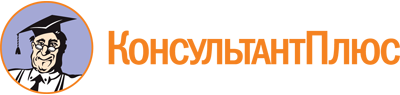 Приказ Минздрава России от 20.06.2013 N 388н
(ред. от 21.02.2020)
"Об утверждении Порядка оказания скорой, в том числе скорой специализированной, медицинской помощи"
(Зарегистрировано в Минюсте России 16.08.2013 N 29422)Документ предоставлен КонсультантПлюс

www.consultant.ru

Дата сохранения: 22.08.2023
 Список изменяющих документов(в ред. Приказов Минздрава России от 22.01.2016 N 33н,от 05.05.2016 N 283н, от 19.04.2019 N 236н, от 21.02.2020 N 114н)КонсультантПлюс: примечание.Федеральным законом от 25.12.2018 N 489-ФЗ ст. 37 изложена в новой редакции: ч. 2 соответствует п. 2 ч. 1 новой редакции указанной статьи.Список изменяющих документов(в ред. Приказов Минздрава России от 22.01.2016 N 33н,от 05.05.2016 N 283н, от 19.04.2019 N 236н, от 21.02.2020 N 114н)Список изменяющих документов(в ред. Приказа Минздрава России от 22.01.2016 N 33н)Список изменяющих документов(в ред. Приказа Минздрава России от 22.01.2016 N 33н)Список изменяющих документов(в ред. Приказа Минздрава России от 22.01.2016 N 33н)Список изменяющих документов(в ред. Приказа Минздрава России от 22.01.2016 N 33н)N п/пНаименование должностиКоличество должностей1.Главный врач (заведующий станцией скорой медицинской помощи)1 на станцию скорой медицинской помощи2.Заместитель главного врача по медицинской части1 на станцию скорой медицинской помощи при наличии в штате станции скорой медицинской помощи не менее 100 врачебных и фельдшерских должностей, включая должность главного врача3.Заместитель главного врача по оперативной работе1 при количестве выездов в год не менее 200 тыс.4.Заместитель главного врача по гражданской обороне и мобилизационной работе1 на станцию скорой медицинской помощи5.Главный фельдшер1 на станцию скорой медицинской помощи6.Заведующий подстанцией скорой медицинской помощи - врач скорой медицинской помощи1 на подстанцию скорой медицинской помощи7.Заведующий отделением скорой медицинской помощи - врач скорой медицинской помощи18.Заведующий отделом (кабинетом) статистики с архивом - врач-статистик1 на отдел (кабинет) статистики с архивом9.Старший врач станции (отделения) скорой медицинской помощи5,75 на каждые 20 тыс. выездов в год (для обеспечения круглосуточной работы);5,75 на каждые 200 тыс. выездов в год (для обеспечения круглосуточной работы отдела медицинской эвакуации)10.Врач скорой медицинской помощи5,25 для обеспечения круглосуточной работы общепрофильной врачебной выездной бригады скорой медицинской помощи;5,25 на каждые 60 тыс. выездов в год (для обеспечения круглосуточной работы отдела медицинской эвакуации);5,25 на станцию (отделение) скорой медицинской помощи с числом выездов свыше 75 тыс. в год (для обеспечения круглосуточной работы отдела линейного контроля (линейно-контрольной службы));5,25 на каждые 150 тыс. выездов в год для обеспечения круглосуточной работы отдела линейного контроля (линейно-контрольной службы)11.Врач-анестезиолог-реаниматолог5,5 для обеспечения круглосуточной работы специализированной выездной бригады скорой медицинской помощи анестезиологии-реанимации, в том числе педиатрической12.Врач-педиатр5,25 для обеспечения круглосуточной работы специализированной педиатрической выездной бригады скорой медицинской помощи13.Врач-психиатр6,0 для обеспечения круглосуточной работы специализированной психиатрической выездной бригады скорой медицинской помощи14.Врач-статистик1 на каждые 1 млн. человек населения субъекта Российской Федерации, но не менее 1 в составе отдела (кабинета) статистики с архивом15.Врач-эпидемиолог1 при количестве выездов не менее 100 тыс. в год16.Старший фельдшер1 на станцию (подстанцию, отделение) скорой медицинской помощи при количестве выездов в год не менее 10 тыс.;1 дополнительно при количестве выездов более 30 тыс. в год17.Фельдшер скорой медицинской помощи5,25 для обеспечения круглосуточной работы общепрофильной фельдшерской выездной бригады скорой медицинской помощи (при наличии в ее составе одного фельдшера скорой медицинской помощи);10,5 для обеспечения круглосуточной работы общепрофильной фельдшерской выездной бригады скорой медицинской помощи (при наличии в ее составе двух фельдшеров скорой медицинской помощи);5,25 для обеспечения круглосуточной работы общепрофильной врачебной выездной бригады скорой медицинской помощи (при наличии в ее составе одного фельдшера скорой медицинской помощи);10,5 для обеспечения круглосуточной работы общепрофильной врачебной выездной бригады скорой медицинской помощи (при наличии в ее составе двух фельдшеров скорой медицинской помощи);5,25 для обеспечения круглосуточной работы специализированной педиатрической выездной бригады скорой медицинской помощи;6,0 для обеспечения круглосуточной работы специализированной психиатрической выездной бригады скорой медицинской помощи18.Медицинская сестра-анестезист11,0 для обеспечения круглосуточной работы специализированной выездной бригады скорой медицинской помощи анестезиологии-реанимации, в том числе педиатрической19.Медицинский статистик1 на 1 должность врача-статистика отдела (кабинета) статистики с архивом, но не менее 1 на каждые 25 тыс. выездов в год20.Медицинская сестра стерилизационной1 при количестве выездов не менее 75 тыс. в год21.Медицинская сестра (медицинский брат)5,25 для обеспечения круглосуточной работы общепрофильной фельдшерской выездной бригады скорой медицинской помощи;5,25 для обеспечения круглосуточной работы общепрофильной врачебной выездной бригады скорой медицинской помощи;5,25 для обеспечения круглосуточной работы специализированной педиатрической выездной бригады скорой медицинской помощи;6,0 для обеспечения круглосуточной работы специализированной психиатрической выездной бригады скорой медицинской помощи;5,25 на каждые 20 тыс. выездов в год (для обеспечения круглосуточной работы кабинета подготовки к работе медицинских укладок)22.Фельдшер5,25 на каждые 20 тыс. выездов в год (для обеспечения круглосуточной работы кабинета подготовки к работе медицинских укладок)23.Медицинский дезинфектор1 на станцию (подстанцию, отделение) скорой медицинской помощи при количестве выездов не менее 10 тыс. в год24.Сестра-хозяйка1 при количестве выездов в год свыше 10 тыс.25.Санитар6,0 для обеспечения круглосуточной работы специализированной психиатрической выездной бригады скорой медицинской помощи26.Водитель5,25 для обеспечения круглосуточной работы выездной бригады скорой медицинской помощи;5,25 на каждые 150 тыс. выездов в год для обеспечения круглосуточной работы отдела линейного контроля (линейно-контрольной службы)27.Заведующий аптекой1 на станцию скорой медицинской помощи28.Провизор-технолог1 на станцию скорой медицинской помощи при наличии в ее структуре аптеки;1 дополнительно на станцию скорой медицинской помощи при наличии в ее структуре аптеки на каждые 300 тыс. выполненных выездов в год (при выполнении свыше 300 тыс. выездов в год)29.Фармацевт1 на станцию (подстанцию, отделение) скорой медицинской помощи на 25 тыс. выездов в год;2 при количестве выездов свыше 50 тыс. в год;1 дополнительно на каждые 100 тыс. выездов в год (при обслуживании свыше 100 тыс. выездов в год)Список изменяющих документов(в ред. Приказов Минздрава России от 22.01.2016 N 33н,от 05.05.2016 N 283н, от 19.04.2019 N 236н, от 21.02.2020 N 114н)N п/пНаименование оборудования (оснащения)Количество, шт.1.Автомобили скорой медицинской помощи класса "A", "B", "C"по требованию2.Оснащение автомобиля скорой медицинской помощи класса "A" для общепрофильной фельдшерской выездной бригады скорой медицинской помощиОснащение автомобиля скорой медицинской помощи класса "A" для общепрофильной фельдшерской выездной бригады скорой медицинской помощи2.1Автоматический наружный дефибриллятор в герметичном (степень защиты, обеспечиваемая оболочками, не ниже IP 55) и удароустойчивом корпусе с автономным питанием с голосовыми подсказками, с наличием взрослых и детских электродов12.2Редуктор-ингалятор кислородный для проведения кислородной (кислородно-воздушной) и аэрозольной терапии, обеспечивающий подсоединение аппарата искусственной вентиляции легких, в комплекте с кофром (сумкой), основным и запасным баллонами кислородными объемом не менее 1 л каждый12.3Пульсоксиметр портативный транспортный в комплекте со взрослым и детским датчиками12.4Экспресс-измеритель концентрации глюкозы в крови портативный с набором тест-полосок12.5Утратил силу. - Приказ Минздрава России от 05.05.2016 N 283нУтратил силу. - Приказ Минздрава России от 05.05.2016 N 283н2.6Электрокардиограф трехканальный с автоматическим режимом, синхронная запись 12 отведений, графическое отображение на бумажном носителе по три отведения или более, система дистанционной передачи электрокардиограммы на отдаленный кардиопульт12.7Тележка-каталка со съемными кресельными носилками12.8Приемное устройство тележки-каталки12.9Носилки санитарные бескаркасные, имеющие не менее четырех пар ручек для переноски, со стропами (ремнями) для фиксации пациента, с лямками для переноски пациента в сидячем положении12.10Комплект из четырех шин-воротников разного размера для взрослых либо две шины регулируемого размера для взрослых12.11Комплект из трех шин-воротников разного размера для детей либо две шины регулируемого размера для детей12.12Шина для конечностей длиной 60 см22.13Шина для конечностей длиной 80 см22.14Шина для конечностей длиной 120 см22.15Щит спинальный с устройством для фиксации головы, рентгенпрозрачный, амагнитный12.16Комплект повязок разгружающих для верхней конечности (для взрослых и детей)12.17Косынка медицинская102.18Одеяло с подогревом (термоодеяло)12.19Укладка общепрофильная для оказания скорой медицинской помощи12.20Набор реанимационный для оказания скорой медицинской помощи2.21Набор акушерский для оказания скорой медицинской помощи12.22Комплект противоэпидемический выездной бригады скорой медицинской помощи12.23Бактерицидный облучатель/очиститель воздуха/устройство для обеззараживания и (или) фильтрации воздуха и (или) дезинфекции поверхностейНе менее 1 <*>(п. 2.23 в ред. Приказа Минздрава России от 21.02.2020 N 114н)(п. 2.23 в ред. Приказа Минздрава России от 21.02.2020 N 114н)(п. 2.23 в ред. Приказа Минздрава России от 21.02.2020 N 114н)2.24Фонарь налобный аккумуляторныйпо требованию2.25Жилет сигнальный разгрузочный медицинский, соответствующий 2-му классу сигнальной одежды повышенной видимостипо требованию2.26Маска-респиратор защитный (одноразовый) медицинский с клапаном выдохапо требованию2.27Очки или экран защитный для глазпо требованию2.28Клеенчатый фартукпо требованию2.29Бахилы одноразовыепо требованию2.30Дезинфекционное средство (для обработки рук, объемом не менее 70 мл)12.31Дезинфекционное средство (для обработки поверхностей, объемом не менее 1 л)12.32Хлопчатобумажные салфетки одноразовыепо требованию2.33Ведро пластиковоепо требованию2.34Контейнер с дезинфицирующим раствором для использованных игл12.35Контейнер пластиковый для использованных инструментов, расходных материалов22.36Контейнер для медицинских отходов класса В12.37Мешки для медицинских отходов класса А и Б (объемом не менее 10 л)202.38Средство радиосвязи и мобильный абонентский комплект автоматизированной навигационно-диспетчерской системы управления с возможностью использования глобальной навигационной спутниковой системы ГЛОНАСС и GPS и возможностью подачи сигнала тревоги12.39Запирающийся сейф не ниже 1-го класса устойчивости к взлому или металлический либо изготовленный из других высокопрочных материалов контейнер для временного хранения наркотических средств и психотропных веществ12.40Автомобильный видеорегистратор13Оснащение автомобиля скорой медицинской помощи класса "B" для фельдшерской и врачебной общепрофильных выездных бригад скорой медицинской помощи, специализированной педиатрической выездной бригады скорой медицинской помощи:Оснащение автомобиля скорой медицинской помощи класса "B" для фельдшерской и врачебной общепрофильных выездных бригад скорой медицинской помощи, специализированной педиатрической выездной бригады скорой медицинской помощи:3.1Дефибриллятор с автоматическим (для общепрофильной фельдшерской выездной бригады скорой медицинской помощи) и/или мануальным и синхронизированным (для общепрофильной врачебной выездной бригады скорой медицинской помощи и специализированной педиатрической выездной бригады скорой медицинской помощи) режимами, с наличием взрослых и детских электродов13.2Электрокардиограф трехканальный с автоматическим режимом (наличие дисплея, синхронная запись 12-ти отведений, графическое отображение по три отведения или более, воспроизведение электрокардиограммы с последующей дополнительной обработкой сигнала, возможность подключения к компьютеру, система передачи электрокардиограммы на отдаленный кардиопульт)13.3Аппарат ингаляционного наркоза газовой смесью кислорода и динитрогена оксида портативный в комплекте с баллонами газовыми объемом не менее 1 л для динитрогена оксида и кислорода с автоматом контроля подачи кислорода и режимом кислородной ингаляции с блокировкой верхнего предела концентрации анестетика не более 70% (может быть объединен с аппаратом искусственной вентиляции легких)по требованию(в ред. Приказа Минздрава России от 05.05.2016 N 283н)(в ред. Приказа Минздрава России от 05.05.2016 N 283н)(в ред. Приказа Минздрава России от 05.05.2016 N 283н)3.4Аппарат портативный управляемой и вспомогательной искусственной вентиляции легких для скорой медицинской помощи с режимами искусственной и вспомогательной вентиляции легких для взрослых и детей от 1 года; комплект системы для ингаляции кислорода маска и трубка (взрослый и детский); набор дыхательных контуров; комплект фильтров для дыхательного контура однократного применения (детские и взрослые)13.5Пульсоксиметр портативный транспортный в комплекте со взрослым и детским датчиками13.6Редуктор-ингалятор кислородный для проведения кислородной (кислородно-воздушной) и аэрозольной терапии, обеспечивающий подсоединение аппарата искусственной вентиляции легких, в комплекте кофром (сумкой), основным и запасным баллонами кислородными объемом не менее 1 л каждый13.7Электроотсасыватель с бактериальным фильтром13.8Экспресс-измеритель концентрации глюкозы в крови портативный с набором тест-полосок13.9Анализатор портативный клинический с возможность определения газов крови, электролитов, метаболитов, тропонина I, креатинкиназы, протромбинового времени, международного нормализованного отношения и активированного времени свертывания с набором картриджейпо требованию(в ред. Приказа Минздрава России от 05.05.2016 N 283н)(в ред. Приказа Минздрава России от 05.05.2016 N 283н)(в ред. Приказа Минздрава России от 05.05.2016 N 283н)3.10Портативный компрессорный небулайзер (ингалятор)13.11Насос шприцевой (дозатор лекарственных средств)13.12Тележка-каталка со съемными жесткими носилками, с не менее чем 2-мя уровнями по высоте, с размещением пациента горизонтально, полусидя с промежуточными уровнями, сидя13.13Приемное устройство тележки-каталки с поперечным перемещением13.14Носилки кресельные складные с возможностью установки в качестве дополнительных носилок для транспортировки дополнительного лежачего пациента13.15Носилки санитарные бескаркасные, имеющие не менее четырех пар ручек для переноски, со стропами (ремнями) для фиксации пациента, с лямками для переноски пациента в сидячем положении13.16Комплект из четырех шин-воротников разного размера для взрослых либо две шины регулируемого размера для взрослых13.17Комплект из трех шин-воротников разного размера для детей либо две шины регулируемого размера для детей13.18Шина для конечностей длиной 60 см23.19Шина для конечностей длиной 80 см23.20Шина для конечностей длиной 120 см23.21Щит спинальный с устройством для фиксации головы, рентгенпрозрачный, амагнитный13.22Комплект повязок разгружающих для верхней конечности (для взрослых и детей)13.23Косынка медицинская103.24Одеяло с подогревом (термоодеяло)13.25Матрас вакуумный иммобилизационный с разнонаправленными ремнями разного цвета, для обеспечения фиксации по передней поверхности телапо требованию3.26Укладка общепрофильная для оказания скорой медицинской помощи13.27Набор реанимационный для оказания скорой медицинской помощи13.28Набор реанимационный педиатрический для оказания скорой медицинской помощи13.29Набор акушерский для оказания скорой медицинской помощи13.30Комплект противоэпидемический выездной бригады скорой медицинской помощи13.31Штатив разборный для вливаний с возможностью установки на полу и крепления к носилкам13.32Контейнер термоизоляционный с автоматическим поддержанием температуры инфузионных растворов на 6 флаконов13.33Баллон газовый объемом 10 л с вентилем под кислород с редуктором к баллону либо иной источник кислорода, обеспечивающий пневмопитание газодыхательной аппаратуры13.34Комплект разводки медицинских газов (с индикацией значения давления в баллоне и встроенной системой тревог; с разъемами, обеспечивающими сопряжение с газодыхательной аппаратурой)13.35Бактерицидный облучатель/очиститель воздуха/устройство для обеззараживания и (или) фильтрации воздуха и (или) дезинфекции поверхностейНе менее 1 <*>(п. 3.35 в ред. Приказа Минздрава России от 21.02.2020 N 114н)(п. 3.35 в ред. Приказа Минздрава России от 21.02.2020 N 114н)(п. 3.35 в ред. Приказа Минздрава России от 21.02.2020 N 114н)3.36Фонарь налобный аккумуляторныйпо требованию3.37Жилет сигнальный разгрузочный медицинский, соответствующий 2-му классу сигнальной одежды повышенной видимостипо требованию3.38Маска-респиратор защитный (одноразовый) медицинский с клапаном выдохапо требованию3.39Очки или экран защитный для глазпо требованию3.40Клеенчатый фартукпо требованию3.41Бахилы одноразовыепо требованию3.42Дезинфекционное средство (для обработки рук, объемом не менее 70 мл)13.43Дезинфекционное средство (для обработки поверхностей, объемом не менее 1 л)13.44Хлопчатобумажные салфетки одноразовыепо требованию3.45Ведро пластиковоепо требованию3.46Контейнер с дезинфицирующим раствором для использованных игл13.47Контейнер пластиковый для использованных инструментов, расходных материалов23.48Контейнер для медицинских отходов класса В13.49Мешки для медицинских отходов класса А и Б (объемом не менее 10 л)203.50Запирающийся сейф не ниже 1-го класса устойчивости к взлому или металлический либо изготовленный из других высокопрочных материалов контейнер для временного хранения наркотических средств и психотропных веществ13.51Средство радиосвязи и мобильный абонентский комплект автоматизированной навигационно-диспетчерской системы управления с возможностью использования глобальной навигационной спутниковой системы ГЛОНАСС и GPS и возможностью подачи сигнала тревоги13.52Автомобильный видеорегистратор14Оснащение автомобиля скорой медицинской помощи класса "B" для специализированной психиатрической выездной бригады скорой медицинской помощи:Оснащение автомобиля скорой медицинской помощи класса "B" для специализированной психиатрической выездной бригады скорой медицинской помощи:4.1Дефибриллятор автоматический наружный в герметичном (степень защиты, обеспечиваемая оболочками, не ниже IP 55) и удароустойчивом корпусе с автономным питанием, с наличием взрослых и детских электродов14.2Электрокардиограф трехканальный с автоматическим режимом (наличие дисплея; синхронная запись 12-ти отведений, графическое отображение по три отведения или более; воспроизведение электрокардиограммы с последующей дополнительной обработкой сигнала; возможность подключения к компьютеру; система передачи электрокардиограммы на отдаленный кардиопульт)14.3Пульсоксиметр портативный транспортный в комплекте со взрослым и детским датчиками14.4Редуктор-ингалятор кислородный для проведения кислородной (кислородно-воздушной) и аэрозольной терапии, обеспечивающий подсоединение аппарата искусственной вентиляции легких, в комплекте с кофром (сумкой), основным и запасным баллонами кислородными объемом не менее 1 л каждый14.5Экспресс-измеритель концентрации глюкозы в крови портативный с набором тест-полосок14.6Анализатор портативный клинический с возможностью определения газов крови, электролитов, метаболитов, тропонина I, креатинкиназы, протромбинового времени, международного нормализованного отношения и активированного времени свертывания с набором картриджейпо требованию4.7Тележка-каталка со съемными носилками с фиксирующими ремнями14.8Приемное устройство тележки-каталки с поперечным перемещением14.9Носилки кресельные складные с фиксирующими ремнями с возможностью установки в качестве дополнительных носилок для транспортировки дополнительного лежачего пациента14.10Носилки санитарные бескаркасные, имеющие не менее четырех пар ручек для переноски, со стропами (ремнями) для фиксации пациента, с лямками для переноски пациента в сидячем положении14.11Комплект из четырех шин-воротников разного размера для взрослых либо две шины регулируемого размера для взрослых14.12Комплект из трех шин-воротников разного размера для детей либо две шины регулируемого размера для детей14.13Шина для конечностей длиной 60 см24.14Шина для конечностей длиной 80 см24.15Шина для конечностей длиной 120 см24.16Щит спинальный с устройством для фиксации головы, рентгенпрозрачный, амагнитный14.17Комплект средств для применения мер физического стеснения34.18Укладка общепрофильная для оказания скорой медицинской помощи14.19Набор реанимационный для оказания скорой медицинской помощи14.20Набор реанимационный педиатрический для оказания скорой медицинской помощи14.21Набор акушерский для оказания скорой медицинской помощипо требованию4.22Комплект противоэпидемический выездной бригады скорой медицинской помощи14.23Комплект повязок разгружающих для верхней конечности (для взрослых и детей)14.24Косынка медицинская104.25Одеяло с подогревом (термоодеяло)14.26Баллон газовый объемом 10 л с вентилем под кислород с редуктором к баллону либо иной источник кислорода, обеспечивающий пневмопитание газодыхательной аппаратуры14.27Бактерицидный облучатель/очиститель воздуха/устройство для обеззараживания и (или) фильтрации воздуха и (или) дезинфекции поверхностейНе менее 1 <*>(п. 4.27 в ред. Приказа Минздрава России от 21.02.2020 N 114н)(п. 4.27 в ред. Приказа Минздрава России от 21.02.2020 N 114н)(п. 4.27 в ред. Приказа Минздрава России от 21.02.2020 N 114н)4.28Комплект разводки медицинских газов (с индикацией значения давления в баллоне и встроенной системой тревог; с разъемами, обеспечивающими сопряжение с газодыхательной аппаратурой)14.29Бахилы одноразовыепо требованию4.30Фонарь налобный аккумуляторныйпо требованию4.31Жилет сигнальный разгрузочный медицинский, соответствующий 2-му классу сигнальной одежды повышенной видимостипо требованию4.32Маска-респиратор защитный (одноразовый) медицинский с клапаном выдохапо требованию4.33Очки или экран защитный для глазпо требованию4.34Клеенчатый фартукпо требованию4.35Дезинфекционное средство (для обработки рук, объемом не менее 70 мл)14.36Дезинфекционное средство (для обработки поверхностей, объемом не менее 1 л)14.37Хлопчатобумажные салфетки одноразовыепо требованию4.38Ведро пластиковоепо требованию4.39Контейнер с дезинфицирующим раствором для использованных игл14.40Контейнер пластиковый для использованных инструментов, расходных материалов24.41Контейнер для медицинских отходов класса В14.42Мешки для медицинских отходов класса А и Б (объемом не менее 10 л)204.43Запирающийся сейф не ниже 1-го класса устойчивости к взлому или металлический либо изготовленный из других высокопрочных материалов контейнер для временного хранения наркотических средств и психотропных веществ14.44Средство радиосвязи и мобильный абонентский комплект автоматизированной навигационно-диспетчерской системы управления с возможностью использования глобальной навигационной спутниковой системы ГЛОНАСС и GPS и возможностью подачи сигнала тревоги14.45Автомобильный видеорегистратор15Оснащение автомобиля скорой медицинской помощи класса "C" для специализированной выездной бригады скорой медицинской помощи анестезиологии-реанимации:Оснащение автомобиля скорой медицинской помощи класса "C" для специализированной выездной бригады скорой медицинской помощи анестезиологии-реанимации:5.1Дефибриллятор-монитор (бифазный импульс, встроенный принтер, электроды взрослые и детские, функции электрокардиостимуляции, пульсоксиметрии и неинвазивного измерения артериального давления)15.2Электрокардиограф трехканальный с автоматическим режимом (наличие дисплея, синхронная запись 12-ти отведений, графическое отображение по три отведения или более, воспроизведение электрокардиограммы с последующей дополнительной обработкой сигнала, с возможностью подключения к компьютеру)15.3Монитор пациента реанимационно-анестезиологический транспортный (мониторирование электрокардиограммы в 3-х отведениях; с функциями неинвазивного измерения артериального давления, капнометрии, пульсоксиметрии, измерения температуры тела пациента; со встроенным принтером, с возможностью переноса данных на компьютер)по требованию5.4Пульсоксиметр портативный транспортный в комплекте со взрослым и детским датчиками15.5Аппарат портативный управляемой и вспомогательной искусственной вентиляции легких для скорой медицинской помощи с режимами искусственной и вспомогательной вентиляции легких для взрослых и детей от 1 года, комплект системы для ингаляции кислорода - маска и трубка (взрослый и детский), набор дыхательных контуров; комплект фильтров для дыхательного контура одноразовый (детский и взрослый), встроенный или внешний волюметрический блок15.6Редуктор-ингалятор кислородный для проведения кислородной (кислородно-воздушной) и аэрозольной терапии, обеспечивающий подсоединение аппарата искусственной вентиляции легких, в комплекте с кофром (сумкой), основным и запасным баллонами кислородными объемом не менее 1 л каждый15.7Аппарат ингаляционного наркоза газовой смесью кислорода и динитрогена оксида портативный в комплекте с баллонами газовыми объемом не менее 1 л для динитрогена оксида и кислорода с автоматом контроля подачи кислорода и режимом кислородной ингаляции с блокировкой верхнего предела концентрации анестетика не более 70% (может быть объединен с аппаратом искусственной вентиляции легких)по требованию5.8Электроотсасыватель с бактериальным фильтром15.9Портативный компрессорный небулайзер (ингалятор)15.10Экспресс-измеритель концентрации глюкозы в крови портативный с набором тест-полосок15.11Анализатор портативный клинический с возможностью определения газов крови, электролитов, метаболитов, тропонина I, креатинкиназы, протромбинового времени, международного нормализованного отношения и активированного времени свертывания с набором картриджейпо требованию5.12Портативный аппарат для временной эндокардиальной и черезпищеводной электрокардиостимуляциипо требованию5.13Комплект средств для определения маркеров повреждения миокардапо требованию5.14Устройство автоматическое для сердечно-легочной реанимациипо требованию5.15Насос шприцевой (дозатор лекарственных средств)15.16Насос роликовый инфузионныйпо требованию5.17Приемное устройство тележки-каталки с поперечным перемещением и регулировкой высоты основных носилок15.18Тележка-каталка со съемными носилками и штативом разборным для вливаний с автоматической расфиксацией опор, с не менее чем 3-мя уровнями по высоте, со съемными жесткими носилками, с размещением пациента горизонтально, полусидя с промежуточными уровнями, сидя, Тренделенбурга (может быть обеспечено приемным устройством)15.19Щит спинальный с устройством для фиксации головы, рентгенпрозрачный, амагнитный15.20Носилки санитарные бескаркасные, имеющие не менее четырех пар ручек для переноски, со стропами (ремнями) для фиксации пациента, с лямками для переноски пациента в сидячем положении15.21Носилки кресельные складные с возможностью установки в качестве дополнительных носилок для транспортировки дополнительного лежачего пациента15.22Комплект из четырех шин-воротников разного размера для взрослых либо две шины регулируемого размера для взрослых15.23Комплект из трех шин-воротников разного размера для детей либо две шины регулируемого размера для детей15.24Шина для конечностей длиной 60 см25.25Шина для конечностей длиной 80 см25.26Шина для конечностей длиной 120 см25.27Комплект повязок разгружающих для верхней конечности (для взрослых и детей)15.28Косынка медицинская105.29Одеяло с подогревом (термоодеяло)15.30Матрас вакуумный иммобилизационный с разнонаправленными ремнями разного цвета, для обеспечения фиксации по передней поверхности тела15.31Укладка специализированная (реанимационная) для оказания скорой медицинской помощи15.32Набор реанимационный для оказания скорой медицинской помощи15.33Набор реанимационный педиатрический для оказания скорой медицинской помощи15.34Набор акушерский для оказания скорой медицинской помощи15.35Комплект противоэпидемический выездной бригады скорой медицинской помощи15.36Штатив разборный для вливаний с возможностью установки на полу и крепления к носилкам15.37Контейнер термоизоляционный с автоматическим поддержанием температуры инфузионных растворов на 6 флаконов либо один контейнер на 12 флаконов25.38Баллон газовый объемом 10 л с вентилем под кислород с редуктором к баллону либо иной источник кислорода, обеспечивающий пневмопитание газодыхательной аппаратуры25.39Баллон газовый объемом 10 л с вентилем под динитрогена оксид с редуктором к баллонупо требованию5.40Комплект разводки медицинских газов (с индикацией значения давления в баллоне и встроенной системой тревог; с разъемами, обеспечивающими сопряжение с газодыхательной аппаратурой)15.41Бактерицидный облучатель/очиститель воздуха/устройство для обеззараживания и (или) фильтрации воздуха и (или) дезинфекции поверхностейНе менее 1 <*>(п. 5.41 в ред. Приказа Минздрава России от 21.02.2020 N 114н)(п. 5.41 в ред. Приказа Минздрава России от 21.02.2020 N 114н)(п. 5.41 в ред. Приказа Минздрава России от 21.02.2020 N 114н)5.42Бахилы одноразовыепо требованию5.43Фонарь налобный аккумуляторныйпо требованию5.44Жилет сигнальный разгрузочный медицинский, соответствующий 2-му классу сигнальной одежды повышенной видимостипо требованию5.45Маска-респиратор защитный (одноразовый) медицинский с клапаном выдохапо требованию5.46Очки или экран защитный для глазпо требованию5.47Клеенчатый фартукпо требованию5.48Дезинфекционное средство (для обработки рук, объемом не менее 70 мл)15.49Дезинфекционное средство (для обработки поверхностей, объемом не менее 1 л)15.50Хлопчатобумажные салфетки одноразовыепо требованию5.51Ведро пластиковоепо требованию5.52Контейнер с дезинфицирующим раствором для использованных игл15.53Контейнер пластиковый для использованных инструментов, расходных материалов25.54Контейнер для медицинских отходов класса В15.55Мешки для медицинских отходов класса А и Б (объемом не менее 10 л)205.56Портативный многофункциональный аппарат ультразвуковой диагностикипо требованию5.57Костюм противошоковыйпо требованию5.58Запирающийся сейф не ниже 1-го класса устойчивости к взлому или металлический либо изготовленный из других высокопрочных материалов контейнер для временного хранения наркотических средств и психотропных веществ15.59Средство радиосвязи и мобильный абонентский комплект автоматизированной навигационно-диспетчерской системы управления с возможностью использования глобальной навигационной спутниковой системы ГЛОНАСС и GPS и с возможностью подачи сигнала тревоги15.60Устройство контроля качества проведения непрямого массажа сердца (с голосовыми подсказками)по требованию5.61Автомобильный видеорегистратор16Оснащение автомобиля скорой медицинской помощи класса "C" для специализированной выездной бригады скорой медицинской помощи анестезиологии-реанимации педиатрической:Оснащение автомобиля скорой медицинской помощи класса "C" для специализированной выездной бригады скорой медицинской помощи анестезиологии-реанимации педиатрической:6.1Дефибриллятор-монитор (бифазный импульс, встроенный принтер, электроды взрослые и детские, функции электрокардиостимуляции, пульсоксиметрии и неинвазивного измерения артериального давления)16.2Электрокардиограф трехканальный с автоматическим режимом (наличие дисплея, синхронная запись 12-ти отведений, графическое отображение по три отведения или более, воспроизведение электрокардиограммы с последующей дополнительной обработкой сигнала, с возможностью подключения к компьютеру)16.3Портативный транспортный инкубатор для новорожденных с тележкой-каталкой (с наличием встроенных батарей с автономностью работы не менее 1,5 часов; с принудительным воздушным обогревом; с автоматической регулировкой температуры; с сигналом тревоги при повышении критической температуры пациента)16.4Обогреватель детский неонатальный16.5Монитор пациента неонатальный (с мониторными отведениями; с функциями неинвазивного измерения артериального давления, капнометрии, пульсоксиметрии, температуры; с возможностью подключения к компьютеру; со встроенным принтером)16.6Аппарат искусственной вентиляции легких для новорожденных (может быть встроенным в инкубатор) с одноразовым комплектом фильтров для дыхательного контура, с комплектом системы для ингаляции кислорода - маска и трубка (взрослый и детский), с набором дыхательных контуров16.7Аппарат портативный управляемой и вспомогательной искусственной вентиляции легких для скорой медицинской помощи с режимами искусственной и вспомогательной вентиляции легких для взрослых и детей от 1 года, комплект системы для ингаляции кислорода - маска и трубка (взрослый и детский), комплект фильтров для дыхательного контура одноразовый (детский и взрослый), встроенный или внешний волюметрический блок1(в ред. Приказа Минздрава России от 05.05.2016 N 283н)(в ред. Приказа Минздрава России от 05.05.2016 N 283н)(в ред. Приказа Минздрава России от 05.05.2016 N 283н)6.8Редуктор-ингалятор кислородный для проведения кислородной (кислородно-воздушной) и аэрозольной терапии, обеспечивающий подсоединение аппарата искусственной вентиляции легких, в комплекте с кофром (сумкой), основным и запасным баллонами кислородными объемом не менее 1 л каждый16.9Насос шприцевой (дозатор лекарственных средств)16.10Насос роликовый инфузионныйпо требованию6.11Увлажнитель кислорода с регулятором потока16.12Портативный компрессорный небулайзер (ингалятор)16.13Экспресс-измеритель концентрации глюкозы в крови портативный с набором тест-полосок16.14Анализатор портативный клинический с возможностью определения газов крови, электролитов, метаболитов, тропонина I, креатинкиназы, протромбинового времени, международного нормализованного отношения и активированного времени свертывания с набором картриджейпо требованию6.15Электроотсасыватель с бактериальным фильтром16.16Приемное устройство тележки-каталки с поперечным перемещением и регулировкой высоты инкубатора (диапазон бокового перемещения должен обеспечивать проход с каждой из сторон носилок не менее 250 мм)16.17Тележка-каталка со съемными носилками и фиксирующими ремнями16.18Носилки санитарные бескаркасные, имеющие не менее четырех пар ручек для переноски, со стропами (ремнями) для фиксации пациента, с лямками для переноски пациента в сидячем положении16.19Носилки кресельные складные с возможностью установки в качестве дополнительных носилок для транспортировки дополнительного лежачего пациента16.20Комплект из трех шин-воротников разного размера для детей либо две шины регулируемого размера для детей16.21Шина для конечностей длиной 60 см26.22Шина для конечностей длиной 80 см26.23Шина для конечностей длиной 120 см26.24Щит спинальный с устройством для фиксации головы, рентгенпрозрачный, амагнитный16.25Одеяло с подогревом (термоодеяло)16.26Матрас вакуумный иммобилизационный с разнонаправленными ремнями разного цвета, для обеспечения фиксации по передней поверхности тела16.27Укладка специализированная (реанимационная) для оказания скорой медицинской помощи16.28Набор реанимационный для оказания скорой медицинской помощи16.29Набор реанимационный педиатрический для оказания скорой медицинской помощи16.30Набор реанимационный неонатальный для оказания скорой медицинской помощи16.31Набор акушерский для оказания скорой медицинской помощи16.32Комплект противоэпидемический выездной бригады скорой медицинской помощи16.33Контейнер термоизоляционный с автоматическим поддержанием температуры инфузионных растворов на 6 флаконов16.34Баллон газовый объемом 10 л с вентилем под кислород с редуктором к баллону либо иной источник кислорода, обеспечивающий пневмопитание газодыхательной аппаратуры16.35Комплект разводки медицинских газов с индикацией (индикация значения давления в баллоне и встроенная система тревог)16.36Бактерицидный облучатель/очиститель воздуха/устройство для обеззараживания и (или) фильтрации воздуха и (или) дезинфекции поверхностейНе менее 1 <*>(п. 6.36 в ред. Приказа Минздрава России от 21.02.2020 N 114н)(п. 6.36 в ред. Приказа Минздрава России от 21.02.2020 N 114н)(п. 6.36 в ред. Приказа Минздрава России от 21.02.2020 N 114н)6.37Бахилы одноразовыепо требованию6.38Фонарь налобный аккумуляторныйпо требованию6.39Жилет сигнальный разгрузочный медицинский, соответствующий 2-му классу сигнальной одежды повышенной видимостипо требованию6.40Маска-респиратор защитный (одноразовый) медицинский с клапаном выдохапо требованию6.41Очки или экран защитный для глазпо требованию6.42Клеенчатый фартукпо требованию6.43Дезинфекционное средство (для обработки рук, объемом не менее 70 мл)16.44Дезинфекционное средство (для обработки поверхностей, объемом не менее 1 л)16.45Хлопчатобумажные салфетки одноразовыепо требованию6.46Ведро пластиковоепо требованию6.47Контейнер с дезинфицирующим раствором для использованных игл16.48Контейнер пластиковый для использованных инструментов, расходных материалов26.49Контейнер для медицинских отходов класса B16.50Мешки для медицинских отходов класса А и Б (объемом не менее 10 л)206.51Запирающийся сейф не ниже 1-го класса устойчивости к взлому или металлический либо изготовленный из других высокопрочных материалов контейнер для временного хранения наркотических средств и психотропных веществ16.52Средство радиосвязи и мобильный абонентский комплект автоматизированной навигационно-диспетчерской системы управления с возможностью использования глобальной навигационной спутниковой системы ГЛОНАСС и GPS и с возможностью подачи сигнала тревоги16.53Автомобильный видеорегистратор17.Оснащение воздушного судна:Оснащение воздушного судна:(п. 7 введен Приказом Минздрава России от 19.04.2019 N 236н)(п. 7 введен Приказом Минздрава России от 19.04.2019 N 236н)(п. 7 введен Приказом Минздрава России от 19.04.2019 N 236н)7.1Дефибриллятор-монитор (бифазный импульс, встроенный принтер, электроды взрослые и детские, функции электрокардиостимуляции, пульсоксиметрии и неинвазивного измерения артериального давления)1(п. 7.1 введен Приказом Минздрава России от 19.04.2019 N 236н)(п. 7.1 введен Приказом Минздрава России от 19.04.2019 N 236н)(п. 7.1 введен Приказом Минздрава России от 19.04.2019 N 236н)7.2Электрокардиограф трехканальный с автоматическим режимом (наличие дисплея, синхронная запись 12-ти отведений, графическое отображение по три отведения или более, воспроизведение электрокардиограммы с последующей дополнительной обработкой сигнала, с возможностью подключения к компьютеру)1(п. 7.2 введен Приказом Минздрава России от 19.04.2019 N 236н)(п. 7.2 введен Приказом Минздрава России от 19.04.2019 N 236н)(п. 7.2 введен Приказом Минздрава России от 19.04.2019 N 236н)7.3Пульсоксиметр портативный транспортный в комплекте со взрослым и детским датчиками1(п. 7.3 введен Приказом Минздрава России от 19.04.2019 N 236н)(п. 7.3 введен Приказом Минздрава России от 19.04.2019 N 236н)(п. 7.3 введен Приказом Минздрава России от 19.04.2019 N 236н)7.4Аппарат портативный управляемой и вспомогательной искусственной вентиляции легких для скорой медицинской помощи с режимами искусственной и вспомогательной вентиляции легких для взрослых и детей от 1 года;комплект системы для ингаляции кислорода - маска и трубка (взрослый и детский), набор дыхательных контуров;комплект фильтров для дыхательного контура одноразовый (детский и взрослый), встроенный или внешний волюметрический блок1(п. 7.4 введен Приказом Минздрава России от 19.04.2019 N 236н)(п. 7.4 введен Приказом Минздрава России от 19.04.2019 N 236н)(п. 7.4 введен Приказом Минздрава России от 19.04.2019 N 236н)7.5Редуктор-ингалятор кислородный для проведения кислородной (кислородно-воздушной) и аэрозольной терапии, обеспечивающий подсоединение аппарата искусственной вентиляции легких, в комплекте с кофром (сумкой), основным и запасным баллонами кислородными объемом не менее 1 л каждый1(п. 7.5 введен Приказом Минздрава России от 19.04.2019 N 236н)(п. 7.5 введен Приказом Минздрава России от 19.04.2019 N 236н)(п. 7.5 введен Приказом Минздрава России от 19.04.2019 N 236н)7.6Электроотсасыватель с бактериальным фильтром1(п. 7.6 введен Приказом Минздрава России от 19.04.2019 N 236н)(п. 7.6 введен Приказом Минздрава России от 19.04.2019 N 236н)(п. 7.6 введен Приказом Минздрава России от 19.04.2019 N 236н)7.7Портативный компрессорный небулайзер (ингалятор)1(п. 7.7 введен Приказом Минздрава России от 19.04.2019 N 236н)(п. 7.7 введен Приказом Минздрава России от 19.04.2019 N 236н)(п. 7.7 введен Приказом Минздрава России от 19.04.2019 N 236н)7.8Экспресс-измеритель концентрации глюкозы в крови портативный с набором тест-полосок1(п. 7.8 введен Приказом Минздрава России от 19.04.2019 N 236н)(п. 7.8 введен Приказом Минздрава России от 19.04.2019 N 236н)(п. 7.8 введен Приказом Минздрава России от 19.04.2019 N 236н)7.9Насос шприцевой (дозатор лекарственных средств)1(п. 7.9 введен Приказом Минздрава России от 19.04.2019 N 236н)(п. 7.9 введен Приказом Минздрава России от 19.04.2019 N 236н)(п. 7.9 введен Приказом Минздрава России от 19.04.2019 N 236н)7.10Щит спинальный с устройством для фиксации головы, рентгенпрозрачный, амагнитный1(п. 7.10 введен Приказом Минздрава России от 19.04.2019 N 236н)(п. 7.10 введен Приказом Минздрава России от 19.04.2019 N 236н)(п. 7.10 введен Приказом Минздрава России от 19.04.2019 N 236н)7.11Комплект из четырех шин-воротников разного размера для взрослых либо две шины регулируемого размера для взрослых1(п. 7.11 введен Приказом Минздрава России от 19.04.2019 N 236н)(п. 7.11 введен Приказом Минздрава России от 19.04.2019 N 236н)(п. 7.11 введен Приказом Минздрава России от 19.04.2019 N 236н)7.12Комплект из трех шин-воротников разного размера для детей либо две шины регулируемого размера для детей1(п. 7.12 введен Приказом Минздрава России от 19.04.2019 N 236н)(п. 7.12 введен Приказом Минздрава России от 19.04.2019 N 236н)(п. 7.12 введен Приказом Минздрава России от 19.04.2019 N 236н)7.13Шина для конечностей длиной 60 см2(п. 7.13 введен Приказом Минздрава России от 19.04.2019 N 236н)(п. 7.13 введен Приказом Минздрава России от 19.04.2019 N 236н)(п. 7.13 введен Приказом Минздрава России от 19.04.2019 N 236н)7.14Шина для конечностей длиной 80 см2(п. 7.14 введен Приказом Минздрава России от 19.04.2019 N 236н)(п. 7.14 введен Приказом Минздрава России от 19.04.2019 N 236н)(п. 7.14 введен Приказом Минздрава России от 19.04.2019 N 236н)7.15Шина для конечностей длиной 120 см2(п. 7.15 введен Приказом Минздрава России от 19.04.2019 N 236н)(п. 7.15 введен Приказом Минздрава России от 19.04.2019 N 236н)(п. 7.15 введен Приказом Минздрава России от 19.04.2019 N 236н)7.16Комплект повязок разгружающих для верхней конечности (для взрослых и детей)1(п. 7.16 введен Приказом Минздрава России от 19.04.2019 N 236н)(п. 7.16 введен Приказом Минздрава России от 19.04.2019 N 236н)(п. 7.16 введен Приказом Минздрава России от 19.04.2019 N 236н)7.17Косынка медицинская10(п. 7.17 введен Приказом Минздрава России от 19.04.2019 N 236н)(п. 7.17 введен Приказом Минздрава России от 19.04.2019 N 236н)(п. 7.17 введен Приказом Минздрава России от 19.04.2019 N 236н)7.18Одеяло с подогревом (термоодеяло)1(п. 7.18 введен Приказом Минздрава России от 19.04.2019 N 236н)(п. 7.18 введен Приказом Минздрава России от 19.04.2019 N 236н)(п. 7.18 введен Приказом Минздрава России от 19.04.2019 N 236н)7.19Матрас вакуумный иммобилизационный с разнонаправленными ремнями разного цвета, для обеспечения фиксации по передней поверхности тела1(п. 7.19 введен Приказом Минздрава России от 19.04.2019 N 236н)(п. 7.19 введен Приказом Минздрава России от 19.04.2019 N 236н)(п. 7.19 введен Приказом Минздрава России от 19.04.2019 N 236н)7.20Укладка специализированная (реанимационная) для оказания скорой медицинской помощи1(п. 7.20 введен Приказом Минздрава России от 19.04.2019 N 236н)(п. 7.20 введен Приказом Минздрава России от 19.04.2019 N 236н)(п. 7.20 введен Приказом Минздрава России от 19.04.2019 N 236н)7.21Набор реанимационный для оказания скорой медицинской помощи1(п. 7.21 введен Приказом Минздрава России от 19.04.2019 N 236н)(п. 7.21 введен Приказом Минздрава России от 19.04.2019 N 236н)(п. 7.21 введен Приказом Минздрава России от 19.04.2019 N 236н)7.22Набор реанимационный педиатрический для оказания скорой медицинской помощи1(п. 7.22 введен Приказом Минздрава России от 19.04.2019 N 236н)(п. 7.22 введен Приказом Минздрава России от 19.04.2019 N 236н)(п. 7.22 введен Приказом Минздрава России от 19.04.2019 N 236н)7.23Набор акушерский для оказания скорой медицинской помощи1(п. 7.23 введен Приказом Минздрава России от 19.04.2019 N 236н)(п. 7.23 введен Приказом Минздрава России от 19.04.2019 N 236н)(п. 7.23 введен Приказом Минздрава России от 19.04.2019 N 236н)7.24Штатив разборный для вливаний с возможностью установки на полу и крепления к носилкам1(п. 7.24 введен Приказом Минздрава России от 19.04.2019 N 236н)(п. 7.24 введен Приказом Минздрава России от 19.04.2019 N 236н)(п. 7.24 введен Приказом Минздрава России от 19.04.2019 N 236н)7.25Контейнер термоизоляционный с автоматическим поддержанием температуры инфузионных растворов на 6 флаконов либо один контейнер на 12 флаконов2(п. 7.25 введен Приказом Минздрава России от 19.04.2019 N 236н)(п. 7.25 введен Приказом Минздрава России от 19.04.2019 N 236н)(п. 7.25 введен Приказом Минздрава России от 19.04.2019 N 236н)7.26Баллон газовый объемом 10 л с вентилем под кислород с редуктором к баллону либо иной источник кислорода, обеспечивающий пневмопитание газодыхательной аппаратуры2(п. 7.26 введен Приказом Минздрава России от 19.04.2019 N 236н)(п. 7.26 введен Приказом Минздрава России от 19.04.2019 N 236н)(п. 7.26 введен Приказом Минздрава России от 19.04.2019 N 236н)7.27Комплект разводки медицинских газов (с индикацией значения давления в баллоне и встроенной системой тревог; с разъемами, обеспечивающими сопряжение с газодыхательной аппаратурой)1(п. 7.27 введен Приказом Минздрава России от 19.04.2019 N 236н)(п. 7.27 введен Приказом Минздрава России от 19.04.2019 N 236н)(п. 7.27 введен Приказом Минздрава России от 19.04.2019 N 236н)7.28Дезинфекционное средство (для обработки рук, объемом не менее 70 мл)1(п. 7.28 введен Приказом Минздрава России от 19.04.2019 N 236н)(п. 7.28 введен Приказом Минздрава России от 19.04.2019 N 236н)(п. 7.28 введен Приказом Минздрава России от 19.04.2019 N 236н)7.29Дезинфекционное средство (для обработки поверхностей, объемом не менее 1 л)1(п. 7.29 введен Приказом Минздрава России от 19.04.2019 N 236н)(п. 7.29 введен Приказом Минздрава России от 19.04.2019 N 236н)(п. 7.29 введен Приказом Минздрава России от 19.04.2019 N 236н)7.30Контейнер с дезинфицирующим раствором для использованных игл1(п. 7.30 введен Приказом Минздрава России от 19.04.2019 N 236н)(п. 7.30 введен Приказом Минздрава России от 19.04.2019 N 236н)(п. 7.30 введен Приказом Минздрава России от 19.04.2019 N 236н)7.31Контейнер пластиковый для использованных инструментов, расходных материалов2(п. 7.31 введен Приказом Минздрава России от 19.04.2019 N 236н)(п. 7.31 введен Приказом Минздрава России от 19.04.2019 N 236н)(п. 7.31 введен Приказом Минздрава России от 19.04.2019 N 236н)7.32Контейнер для медицинских отходов класса В1(п. 7.32 введен Приказом Минздрава России от 19.04.2019 N 236н)(п. 7.32 введен Приказом Минздрава России от 19.04.2019 N 236н)(п. 7.32 введен Приказом Минздрава России от 19.04.2019 N 236н)7.33Мешки для медицинских отходов класса А и Б (объемом не менее 10 л)20(п. 7.33 введен Приказом Минздрава России от 19.04.2019 N 236н)(п. 7.33 введен Приказом Минздрава России от 19.04.2019 N 236н)(п. 7.33 введен Приказом Минздрава России от 19.04.2019 N 236н)7.34Запирающийся сейф не ниже 1-го класса устойчивости к взлому или металлический либо изготовленный из других высокопрочных материалов контейнер для временного хранения наркотических средств и психотропных веществ1(п. 7.34 введен Приказом Минздрава России от 19.04.2019 N 236н)(п. 7.34 введен Приказом Минздрава России от 19.04.2019 N 236н)(п. 7.34 введен Приказом Минздрава России от 19.04.2019 N 236н)7.35Модуль медицинский транспортный или тележка-каталка со съемными носилками и штативом разборным для вливаний с автоматической расфиксацией опор, с не менее чем 3-мя уровнями по высоте, со съемными жесткими носилками, с размещением пациента горизонтально, полусидя с промежуточными уровнями, сидя, Тренделенбурга с приемным устройством тележки-каталки с поперечным перемещением и регулировкой высоты основных носилок1(п. 7.35 введен Приказом Минздрава России от 19.04.2019 N 236н)(п. 7.35 введен Приказом Минздрава России от 19.04.2019 N 236н)(п. 7.35 введен Приказом Минздрава России от 19.04.2019 N 236н)7.36Монитор пациента реанимационно-анестезиологический транспортный (мониторирование электрокардиограммы в 3-х отведениях; с функциями неинвазивного измерения артериального давления, капнометрии, пульсоксиметрии, измерения температуры тела пациента; со встроенным принтером, с возможностью переноса данных на компьютер)1(п. 7.36 введен Приказом Минздрава России от 19.04.2019 N 236н)(п. 7.36 введен Приказом Минздрава России от 19.04.2019 N 236н)(п. 7.36 введен Приказом Минздрава России от 19.04.2019 N 236н)7.37Портативный аппарат для временной эндокардиальной и черезпищеводной электрокардиостимуляции1(п. 7.37 введен Приказом Минздрава России от 19.04.2019 N 236н)(п. 7.37 введен Приказом Минздрава России от 19.04.2019 N 236н)(п. 7.37 введен Приказом Минздрава России от 19.04.2019 N 236н)7.38Насос роликовый инфузионный1(п. 7.38 введен Приказом Минздрава России от 19.04.2019 N 236н)(п. 7.38 введен Приказом Минздрава России от 19.04.2019 N 236н)(п. 7.38 введен Приказом Минздрава России от 19.04.2019 N 236н)7.39Костюм противошоковый1(п. 7.39 введен Приказом Минздрава России от 19.04.2019 N 236н)(п. 7.39 введен Приказом Минздрава России от 19.04.2019 N 236н)(п. 7.39 введен Приказом Минздрава России от 19.04.2019 N 236н)Список изменяющих документов(в ред. Приказа Минздрава России от 22.01.2016 N 33н)Список изменяющих документов(в ред. Приказа Минздрава России от 22.01.2016 N 33н)N п/пНаименование должностиКоличество должностей1.Заведующий - врач скорой медицинской помощи12.Старший врач станции (отделения) скорой медицинской помощи5,75 на каждые 20 тыс. выездов в год (для обеспечения круглосуточной работы)(в ред. Приказа Минздрава России от 22.01.2016 N 33н)(в ред. Приказа Минздрава России от 22.01.2016 N 33н)(в ред. Приказа Минздрава России от 22.01.2016 N 33н)3.Старший фельдшер14.Фельдшер по приему вызовов скорой медицинской помощи и передаче их выездным бригадам скорой медицинской помощи5,75 на каждые 20 тыс. выездов в год, но не менее 5,75 должности на медицинскую организацию, оказывающую скорую медицинскую помощь вне медицинской организации;5,75 на подстанцию скорой медицинской помощи(в ред. Приказа Минздрава России от 22.01.2016 N 33н)(в ред. Приказа Минздрава России от 22.01.2016 N 33н)(в ред. Приказа Минздрава России от 22.01.2016 N 33н)5.Медицинская сестра по приему вызовов скорой медицинской помощи и передаче их выездным бригадам скорой медицинской помощи5,75 на каждые 20 тыс. выездов в год, но не менее 5,75 должности на медицинскую организацию, оказывающую скорую медицинскую помощь вне медицинской организации;5,75 на подстанцию скорой медицинской помощи(в ред. Приказа Минздрава России от 22.01.2016 N 33н)(в ред. Приказа Минздрава России от 22.01.2016 N 33н)(в ред. Приказа Минздрава России от 22.01.2016 N 33н)6.Медицинский регистратор1 при числе выездов свыше 25 тыс. в год для обеспечения работы справочной (кабинета стола справок)Список изменяющих документов(в ред. Приказа Минздрава России от 22.01.2016 N 33н)N п/пНаименование оборудования (оснащения)Количество, шт.1.Персональная электронная вычислительная машина (системный блок, монитор с диагональю экрана не менее 48,26 см, клавиатура, мышь, установленное программное обеспечение, позволяющее осуществить запись разговоров с абонентами и определение абонентского номера пользовательского оборудования вызывающего абонента, обеспечить защиту персональных данных, возможность навигации и диспетчеризации выездных бригад скорой медицинской помощи, с оборудованием для приема коротких текстовых сообщений (SMS)1 на фельдшера по приему вызовов скорой медицинской помощи и передаче их выездным бригадам скорой медицинской помощи или медицинскую сестру по приему вызовов скорой медицинской помощи и передаче их выездным бригадам скорой медицинской помощи2.Монитор с диагональю экрана не менее 48,26 смпо потребности3.Стереофоническая гарнитура1 на фельдшера по приему вызовов скорой медицинской помощи и передаче их выездным бригадам скорой медицинской помощи или медицинскую сестру по приему вызовов скорой медицинской помощи и передаче их выездным бригадам скорой медицинской помощи;1 на заведующего оперативным отделом;1 на старшего врача станции (отделения) скорой медицинской помощи4.Телефон1 на фельдшера по приему вызовов скорой медицинской помощи и передаче их выездным бригадам скорой медицинской помощи или медицинскую сестру по приему вызовов скорой медицинской помощи и передаче их выездным бригадам скорой медицинской помощи;1 на заведующего оперативным отделом;1 на старшего врача станции (отделения) скорой медицинской помощи5.Громкоговорящая селекторная связь1 на фельдшера по приему вызовов скорой медицинской помощи и передаче их выездным бригадам скорой медицинской помощи или медицинскую сестру по приему вызовов скорой медицинской помощи и передаче их выездным бригадам скорой медицинской помощи6.Система тревожной сигнализациипо требованию(в ред. Приказа Минздрава России от 22.01.2016 N 33н)(в ред. Приказа Минздрава России от 22.01.2016 N 33н)(в ред. Приказа Минздрава России от 22.01.2016 N 33н)7.Персональная электронная вычислительная машина (системный блок, монитор с диагональю экрана не менее 48,26 см, клавиатура, мышь, с установленным программным обеспечением автоматизированной системы управления выездными бригадами скорой медицинской помощи)1 на заведующего оперативным отделом;1 на старшего врача станции (отделения) скорой медицинской помощи8.Лазерное или струйное многофункциональное устройство с функциями копирования, печати, сканирования1 на 5 фельдшеров по приему вызовов скорой медицинской помощи и передаче их выездным бригадам скорой медицинской помощи или медицинскую сестру по приему вызовов скорой медицинской помощи и передаче их выездным бригадам скорой медицинской помощи (но не менее 1 единицы);1 на заведующего оперативным отделом;1 на старшего врача станции (отделения) скорой медицинской помощи9.Сервер110.Офисное креслопо потребности11.Компьютерный столпо потребности12.Тумба к компьютерному столупо потребностиСписок изменяющих документов(в ред. Приказа Минздрава России от 22.01.2016 N 33н)Список изменяющих документов(в ред. Приказа Минздрава России от 22.01.2016 N 33н)N п/пНаименование должностиКоличество должностей1.Заведующий - врач скорой медицинской помощи1 на стационарное отделение скорой медицинской помощи;1 на 30 коек отделения скорой медицинской помощи краткосрочного пребывания2.Старший врач отделения скорой медицинской помощи1,75 на 50 пациентов в сутки (для обеспечения круглосуточной работы)3.Врач скорой медицинской помощи5,25 на 20 пациентов в сутки (для обеспечения круглосуточной работы);2,25 на 25 пациентов в сутки (для обеспечения круглосуточной работы коек скорой медицинской помощи динамического наблюдения и краткосрочного пребывания);5,25 для обеспечения круглосуточной работы врачебной общепрофильной выездной бригады скорой медицинской помощи4.Врач клинической лабораторной диагностики1,75 на 50 пациентов в сутки (для обеспечения круглосуточной работы кабинета клинико-лабораторной диагностики)5.Врач-рентгенолог1,75 на 50 пациентов в сутки (для обеспечения круглосуточной работы рентгенологического кабинета);1,75 на 50 пациентов в сутки (для обеспечения круглосуточной работы кабинета компьютерной томографии)6.Врач ультразвуковой диагностики5,25 на 100 пациентов в сутки (для обеспечения круглосуточной работы кабинета ультразвуковой диагностики)7.Врач-эндоскопист1,75 на 50 пациентов в сутки (для обеспечения круглосуточной работы кабинета эндоскопии)8.Врач-методист1 на 150 пациентов в сутки9.Заместитель заведующего по оперативной работе - врач скорой медицинской помощи1 при наличии в штате отделения не менее 40 врачебных должностей, включая должность заведующего стационарным отделением скорой медицинской помощи10.Врач-анестезиолог-реаниматолог5,5 на 6 коек палаты реанимации и интенсивной терапии (для обеспечения круглосуточной работы);5,5 для обеспечения круглосуточной работы специализированной выездной бригады скорой медицинской помощи анестезиологии-реанимации(п. 10 в ред. Приказа Минздрава России от 22.01.2016 N 33н)(п. 10 в ред. Приказа Минздрава России от 22.01.2016 N 33н)(п. 10 в ред. Приказа Минздрава России от 22.01.2016 N 33н)11.Утратил силу. - Приказ Минздрава России от 22.01.2016 N 33нУтратил силу. - Приказ Минздрава России от 22.01.2016 N 33н12.Врач-статистик1 на 150 пациентов в сутки13.Старшая медицинская сестра1 на стационарное отделение скорой медицинской помощи;1 на 30 коек отделения скорой медицинской помощи краткосрочного пребывания14.Медицинская сестра5,25 на 50 пациентов в сутки (для обеспечения круглосуточной работы);5,25 на 150 пациентов в сутки (для обеспечения круглосуточной работы сортировочной площадки);1,75 на 50 поступающих пациентов в сутки (для обеспечения круглосуточной работы кабинета для гипсования);1,75 на 50 пациентов в сутки (для обеспечения круглосуточной работы кабинета электрокардиографического исследования);1,75 на 50 пациентов в сутки (для обеспечения круглосуточной работы кабинета эндоскопии);абзац исключен. - Приказ Минздрава России от 22.01.2016 N 33н;5,25 на 1 кабинет (для обеспечения круглосуточной работы кабинета ультразвуковой диагностики)(в ред. Приказа Минздрава России от 22.01.2016 N 33н)(в ред. Приказа Минздрава России от 22.01.2016 N 33н)(в ред. Приказа Минздрава России от 22.01.2016 N 33н)15.Фельдшер5,25 на 50 пациентов в сутки (для обеспечения круглосуточной работы);5,25 на 150 пациентов в сутки (для обеспечения круглосуточной работы сортировочной площадки);5,25 на 150 пациентов в сутки (для обеспечения приема медицинских документов пациентов в регистратуре в круглосуточном режиме)16.Медицинская сестра палатная (постовая)5,5 на 50 пациентов в сутки (для обеспечения круглосуточной работы палаты динамического наблюдения и палаты краткосрочного пребывания)17.Медицинская сестра процедурной1 на 75 пациентов в сутки (для обеспечения круглосуточной работы палаты динамического наблюдения с постом медицинской сестры и палаты краткосрочного пребывания с постом медицинской сестры);7,0 на 50 поступающих пациентов в сутки (для обеспечения круглосуточной работы)18.Медицинская сестра перевязочной1 на 150 пациентов в сутки (палаты динамического наблюдения с постом медицинской сестры и палаты краткосрочного пребывания с постом медицинской сестры);3,5 на 50 поступающих пациентов в сутки (для обеспечения круглосуточной работы)19.Медицинская сестра-анестезист5,5 на 3 койки палаты реанимации и интенсивной терапии (для обеспечения круглосуточной работы);11,0 для обеспечения круглосуточной работы специализированной выездной бригады скорой медицинской помощи анестезиологии-реанимации(п. 19 в ред. Приказа Минздрава России от 22.01.2016 N 33н)(п. 19 в ред. Приказа Минздрава России от 22.01.2016 N 33н)(п. 19 в ред. Приказа Минздрава России от 22.01.2016 N 33н)20.Фельдшер по приему вызовов скорой медицинской помощи и передаче их выездным бригадам скорой медицинской помощи5,25 на смену работы автомобиля скорой медицинской помощи (для обеспечения круглосуточной работы) или 1 на 150 пациентов в сутки21.Медицинская сестра по приему вызовов скорой медицинской помощи и передаче их выездным бригадам скорой медицинской помощи5,25 на смену работы автомобиля скорой медицинской помощи (для обеспечения круглосуточной работы) или 1 на 150 пациентов в сутки22.Фельдшер скорой медицинской помощи5,25 для обеспечения круглосуточной работы общепрофильной врачебной выездной бригады скорой медицинской помощи(п. 22 в ред. Приказа Минздрава России от 22.01.2016 N 33н)(п. 22 в ред. Приказа Минздрава России от 22.01.2016 N 33н)(п. 22 в ред. Приказа Минздрава России от 22.01.2016 N 33н)23.Утратил силу. - Приказ Минздрава России от 22.01.2016 N 33нУтратил силу. - Приказ Минздрава России от 22.01.2016 N 33н24.Медицинский лабораторный техник (фельдшер-лаборант)3,5 на 50 пациентов в сутки (для обеспечения круглосуточной работы кабинета клинико-лабораторной диагностики)25.Рентгенолаборант3,25 на 50 пациентов в сутки (для обеспечения круглосуточной работы рентгенологического кабинета);3,25 на 50 пациентов в сутки (для обеспечения круглосуточной работы кабинета компьютерной томографии)26.Медицинский статистик1 на 150 пациентов в сутки27.Медицинский регистратор5,25 на 50 пациентов в сутки (для обеспечения круглосуточной работы);5,25 на 150 пациентов в сутки (для передачи справочной информации о поступивших пациентах);1 на 75 пациентов в сутки (для палаты динамического наблюдения с постом медицинской сестры и палаты краткосрочного пребывания с постом медицинской сестры);1,25 на 150 пациентов в сутки (для передачи телефонограмм)28.Медицинский дезинфектор3,5 на 50 пациентов в сутки (для обеспечения круглосуточной работы);3,5 на 50 пациентов в сутки (для обеспечения круглосуточной санитарной обработки автомобилей скорой медицинской помощи, осуществивших медицинскую эвакуацию пациентов в стационарное отделение скорой медицинской помощи)(в ред. Приказа Минздрава России от 22.01.2016 N 33н)(в ред. Приказа Минздрава России от 22.01.2016 N 33н)(в ред. Приказа Минздрава России от 22.01.2016 N 33н)29.Сестра-хозяйка1;1 на 150 пациентов в сутки (для палаты динамического наблюдения с постом медицинской сестры и палаты краткосрочного пребывания с постом медицинской сестры);1 на 30 коек отделения скорой медицинской помощи краткосрочного пребывания30.Санитар2 (для двукратной уборки помещений);1,75 на 50 пациентов в сутки (для обеспечения круглосуточной работы);2 (для двукратной уборки помещений палаты динамического наблюдения с постом медицинской сестры и палаты краткосрочного пребывания с постом медицинской сестры);1 на 100 пациентов в сутки (для работы в буфете);5,25 на 150 пациентов в сутки (для палаты динамического наблюдения с постом медицинской сестры и палаты краткосрочного пребывания с постом медицинской сестры);1 на 1 должность медицинской сестры перевязочного кабинета;1 на 1 должность медицинской сестры кабинета для гипсования;1 на 1 должность медицинской сестры процедурного кабинета;5,25 на 3 койки (для обеспечения круглосуточной работы палаты реанимации и интенсивной терапии);5,25 на 50 пациентов в сутки (для обеспечения круглосуточного приема вещей)(в ред. Приказа Минздрава России от 22.01.2016 N 33н)(в ред. Приказа Минздрава России от 22.01.2016 N 33н)(в ред. Приказа Минздрава России от 22.01.2016 N 33н)31.Утратил силу. - Приказ Минздрава России от 22.01.2016 N 33нУтратил силу. - Приказ Минздрава России от 22.01.2016 N 33н32.Младшая медицинская сестра по уходу за больными5,25 на 3 койки (для обеспечения круглосуточной работы палаты реанимации и интенсивной терапии);1 на 75 пациентов в сутки (для палаты динамического наблюдения с постом медицинской сестры и палаты краткосрочного пребывания с постом медицинской сестры)33.Медицинский психолог1 на 150 пациентов в сутки34.Социальный работник1 на 150 пациентов в сутки35.Водитель5,25 для обеспечения круглосуточной работы выездной бригады скорой медицинской помощи;5,25 на каждые 150 тыс. выездов в год для обеспечения круглосуточной работы отдела линейного контроля (линейно-контрольной службы)(п. 35 в ред. Приказа Минздрава России от 22.01.2016 N 33н)(п. 35 в ред. Приказа Минздрава России от 22.01.2016 N 33н)(п. 35 в ред. Приказа Минздрава России от 22.01.2016 N 33н)Список изменяющих документов(в ред. Приказов Минздрава России от 22.01.2016 N 33н, от 21.02.2020 N 114н)N п/пНаименование оборудования (оснащения)Количество в зависимости от числа поступающих пациентов в сутки, шт.Количество в зависимости от числа поступающих пациентов в сутки, шт.Количество в зависимости от числа поступающих пациентов в сутки, шт.N п/пНаименование оборудования (оснащения)до 100100 - 200более 2001.1Автомобили скорой медицинской помощи класса "A", "B", "C"по требованиюпо требованиюпо требованию1.2Аппарат искусственной вентиляции легких портативный (аппарат управляемой и вспомогательной искусственной вентиляции легких для скорой помощи портативный)1231.3Бандаж (воротник шейный)2341.4Весы с ростомером2221.5Дефибриллятор автоматический внешний кардиосинхронизированный1241.6Дыхательный мешок для проведения искусственного дыхания1221.7Игла для пункции заднего свода влагалища2461.8Каталка медицинская больничная двухсекционная с боковыми фиксаторами тела больного, легкосъемными носилками и штативом для внутривенных инфузий, мягкими носилками514171.9Контейнер (емкость) для предстерилизационной очистки, дезинфекции и стерилизации медицинских изделийпо требованию, но не менее 1по требованию, но не менее 1по требованию, но не менее 11.10Костюм противошоковый1221.11Кресло гинекологическое смотровое1111.12Кресло-коляска больничная2571.13Кушетка медицинская смотровая48121.14Материал перевязочный хирургическийпо требованию, но не менее 1по требованию, но не менее 1по требованию, но не менее 11.15Монитор прикроватный для контроля физиологических параметров (артериальное давление, пульс, сатурация) зала сортировочной площадки1111.16Набор акушерский для оказания скорой медицинской помощи2221.17Набор для гинекологического осмотра одноразовыйпо требованию, но не менее 10по требованию, но не менее 15по требованию, но не менее 151.18Бактерицидный облучатель/очиститель воздуха/устройство для обеззараживания и (или) фильтрации воздуха и (или) дезинфекции поверхностейНе менее 1 <*>(п. 1.18 в ред. Приказа Минздрава России от 21.02.2020 N 114н)(п. 1.18 в ред. Приказа Минздрава России от 21.02.2020 N 114н)(п. 1.18 в ред. Приказа Минздрава России от 21.02.2020 N 114н)(п. 1.18 в ред. Приказа Минздрава России от 21.02.2020 N 114н)(п. 1.18 в ред. Приказа Минздрава России от 21.02.2020 N 114н)1.19Бактерицидный облучатель/очиститель воздуха/устройство для обеззараживания и (или) фильтрации воздуха и (или) дезинфекции поверхностейНе менее 1 <*>(п. 1.19 в ред. Приказа Минздрава России от 21.02.2020 N 114н)(п. 1.19 в ред. Приказа Минздрава России от 21.02.2020 N 114н)(п. 1.19 в ред. Приказа Минздрава России от 21.02.2020 N 114н)(п. 1.19 в ред. Приказа Минздрава России от 21.02.2020 N 114н)(п. 1.19 в ред. Приказа Минздрава России от 21.02.2020 N 114н)1.20Оборудование для мойки и дезинфекции56101.21Набор реанимационный для оказания скорой медицинской помощи1121.22Светильник гинекологический (лампа смотровая)1111.23Столик инструментальный48121.24Сфигмоманометр (измеритель артериального давления) со взрослой и детскими манжетами механический с анероидным манометром3691.25Тележка межкорпусная грузовая1231.26Термометр медицинский электронный в футляре36121.27Фонендоскоп3691.28Холодильник медицинский2461.29Шина вакуумная транспортная для взрослых и детей2341.30Шина для лечения переломов бедра и голени для взрослых1231.31Шина проволочная и щипцы для изготовления шин48121.32Шкаф для медикаментов1341.33Шкаф медицинский612181.34Электрокардиограф одноканальный, (трехканальный или шестиканальный) портативный1231.35Бинт марлевый медицинский стерильный (5 м x 10 см)1010101.36Бинт марлевый медицинский стерильный (7 м x 14 см)1010101.37Бинт марлевый медицинский нестерильный (5 м x 5 см)1010101.38Бинт эластичный сетчато-трубчатый фиксирующий (N 3)1111.39Бинт эластичный сетчато-трубчатый фиксирующий (N 4)1111.40Вата медицинская гигроскопическая (250 г)1111.41Воздуховод Гведела (разных размеров)4441.42Губка гемостатическая1111.43Держатели инфузионных флаконов (с кронштейном, на 200 мл)1111.44Держатели инфузионных флаконов (с кронштейном, на 400 мл)1111.45Жгут кровеостанавливающий с дозированной компрессией (резиновый или матерчато-эластичный)1111.46Жгут кровеостанавливающий (резиновый или матерчато-эластичный)2221.47Зажим медицинский кровоостанавливающий изогнутый1111.48Зажим медицинский кровоостанавливающий прямой1111.49Катетер (канюля) для периферических вен (разных размеров), в том числе устройство для вливания в малые вены6661.50Катетер уретральный детский однократного применения стерильный2221.51Катетер уретральный женский однократного применения стерильный2221.52Катетер уретральный мужской однократного применения стерильный2221.53Лейкопластырь бактерицидный (не менее 1,9 см x 7,2 см)5551.54Лейкопластырь рулонный (не менее 2 см x 5 м)2221.55Маска медицинская нестерильная трехслойная из нетканого материала с резинками или с завязками1010101.56Ножницы для разрезания повязок по Листеру (с дополнительным элементом для быстрого разрыва повязок)3331.57Пакет гипотермический5551.58Пакет перевязочный медицинский стерильный3331.59Перчатки медицинские нестерильные смотровые1001001001.60Перчатки хирургические стерильные5551.61Пинцет медицинский2221.62Пульсовый оксиметр электронный портативный с автономным питанием от встроенных аккумуляторов1111.63Салфетка марлевая медицинская стерильная (не менее 16 см x 14 см, N 10)1111.64Скальпель стерильный одноразовый2221.65Стерильная салфетка (не менее 40 см x 60 см)4441.66Стерильная салфетка или простыня (не менее 70 см x 140 см)4441.67Термометр медицинский максимальный стеклянный ртутный в футляре1111.68Трубка ректальная газоотводная резиновая детская одноразовая1111.69Устройство для переливания крови, кровезаменителей и инфузионных растворов с боковой микрофильтрацией1111.70Устройство для проведения искусственного дыхания "рот-устройство-рот" одноразовое пленочное1111.71Фонарик диагностический с элементом питания1111.72Шпатель деревянный стерильный1010101.73Шпатель терапевтический стерильный1111.74Шприц инъекционный однократного применения (2 мл с иглой 0,6 мм)1010101.75Шприц инъекционный однократного применения (5 мл с иглой 0,7 мм)1010101.76Шприц инъекционный однократного применения (10 мл с иглой 0,8 мм)1010101.77Шприц инъекционный однократного применения (20 мл с иглой 0,8 мм)1010101.78Языкодержатель1111.79Ампульница (на 32 ампул мест)1111.80Лента для маркировки пострадавшего самоклеящаяся (красного, желтого, зеленого и черного цветов, не менее 50 см2 каждого)2020201.81Маркер (красного, желтого, зеленого и черного цветов)4441.82Мешок для медицинских отходов класса А (объемом не менее 10 л)4441.83Мешок для медицинских отходов класса Б (объемом не менее 10 л)4441.84Сумка (ящик) врача (фельдшера) скорой медицинской помощи1111.85Чехол для инструментария1111.86Чехол для перевязочных материалов1111.87Лазерное или струйное многофункциональное устройство с функциями копирования, печати, сканирования4681.88Комплект аппаратуры для проведения базовой сердечно-легочной реанимации (дыхательный мешок для проведения искусственного для новорожденных, детей, взрослых с возможностью проведения дополнительной оксигенации;аспиратор с механическим приводом и наборами приспособлений; устройство контроля качества проведения непрямого массажа сердца; голосовые подсказки)не менее 1не менее 1не менее 11.89Автоматический наружный дефибриллятор в герметичном (степень защиты, обеспечиваемая оболочками, не ниже IP 55) и удароустойчивом корпусе с автономным питанием с голосовыми подсказками, с наличием взрослых и детских электродовне менее 1не менее 1не менее 11.90Носилки санитарные бескаркасные, имеющие не менее четырех ручек для переноски51417N п/пНаименование оборудования (оснащения)Количество в зависимости от числа поступающих пациентов в сутки, шт.Количество в зависимости от числа поступающих пациентов в сутки, шт.Количество в зависимости от числа поступающих пациентов в сутки, шт.N п/пНаименование оборудования (оснащения)до 100100 - 200более 2002.1. Кабинет клинико-лабораторной диагностики2.1. Кабинет клинико-лабораторной диагностики2.1. Кабинет клинико-лабораторной диагностики2.1. Кабинет клинико-лабораторной диагностики2.1. Кабинет клинико-лабораторной диагностики2.1.1Анализатор гематологический автоматический1112.1.2Анализатор биохимический автоматический1112.1.3Анализатор кислотно-щелочного и газового состава крови1112.1.4Анализатор мочи скрининговый на полосках1112.1.5Устройство для фиксации и окраски крови (стейнер)1112.1.6Коагулометр автоматический, анализатор свертываемости, анализатор гемостаза1112.1.7Набор для проведения копрологического исследования1222.1.8Центрифуга лабораторная1112.1.9Микроскоп бинокулярный1222.1.10Осветитель для микроскопов1222.1.11Мебель для лабораторий, комплект1112.1.12Термостат воздушный и суховоздушный1112.1.13Контейнер для заготовки, хранения и транспортировки крови и биоматериала1222.1.14Анализатор глюкозы в крови (глюкометр), экспресс-анализатор портативный1112.1.15Анализатор портативный клинический (с возможностью определения газов крови, электролитов, метаболитов, тропонина I, креатинкиназы, протромбинового времени, международного нормализованного отношения и активированного времени свертывания с набором картриджей)1112.1.16Счетчик лейкоцитарной формулы крови1112.1.17Колориметр фотоэлектрический1112.1.18Весы лабораторные1112.1.19Холодильник медицинский1112.1.20Шкаф сушильно-стерилизационный1112.1.21Шкаф медицинский1112.1.22Столик инструментальный1112.1.23Бактерицидный облучатель/очиститель воздуха/устройство для обеззараживания и (или) фильтрации воздуха и (или) дезинфекции поверхностейНе менее 1 <*>(п. 2.1.23 в ред. Приказа Минздрава России от 21.02.2020 N 114н)(п. 2.1.23 в ред. Приказа Минздрава России от 21.02.2020 N 114н)(п. 2.1.23 в ред. Приказа Минздрава России от 21.02.2020 N 114н)(п. 2.1.23 в ред. Приказа Минздрава России от 21.02.2020 N 114н)(п. 2.1.23 в ред. Приказа Минздрава России от 21.02.2020 N 114н)2.1.24Контейнер с дезинфицирующим раствором для использованных иглпо требованиюпо требованиюпо требованию2.1.25Контейнер пластиковый для использованных инструментов, расходных материаловпо требованиюпо требованиюпо требованию2.1.26Контейнер для медицинских отходов класса Впо требованиюпо требованиюпо требованию2.1.27Мешки для медицинских отходов класса А и Б (объемом не менее 10 л)по требованиюпо требованиюпо требованию2.2. Кабинет электрокардиографического исследования2.2. Кабинет электрокардиографического исследования2.2. Кабинет электрокардиографического исследования2.2. Кабинет электрокардиографического исследования2.2. Кабинет электрокардиографического исследования2.2.1Электрокардиограф многоканальный с синдромальным заключением1122.2.2Шкаф медицинский1122.2.3Бактерицидный облучатель/очиститель воздуха/устройство для обеззараживания и (или) фильтрации воздуха и (или) дезинфекции поверхностейНе менее 1 <*>(п. 2.2.3 в ред. Приказа Минздрава России от 21.02.2020 N 114н)(п. 2.2.3 в ред. Приказа Минздрава России от 21.02.2020 N 114н)(п. 2.2.3 в ред. Приказа Минздрава России от 21.02.2020 N 114н)(п. 2.2.3 в ред. Приказа Минздрава России от 21.02.2020 N 114н)(п. 2.2.3 в ред. Приказа Минздрава России от 21.02.2020 N 114н)2.2.4Столик инструментальный1122.2.5Кушетка медицинская смотровая1122.2.6Тумбочка прикроватная1122.3. Рентгенологический кабинет2.3. Рентгенологический кабинет2.3. Рентгенологический кабинет2.3. Рентгенологический кабинет2.3. Рентгенологический кабинет2.3.1Аппарат рентгенографический диагностический (цифровой) с обеспечением функции записи исследований на электронных носителях1112.3.2Автоматизированное рабочее место врача-рентгенолога1112.3.3Автоматизированное рабочее место медицинской сестры/рентгенлаборанта1112.3.4Шкаф медицинский2222.3.5Бактерицидный облучатель/очиститель воздуха/устройство для обеззараживания и (или) фильтрации воздуха и (или) дезинфекции поверхностейНе менее 1 <*>(п. 2.3.5 в ред. Приказа Минздрава России от 21.02.2020 N 114н)(п. 2.3.5 в ред. Приказа Минздрава России от 21.02.2020 N 114н)(п. 2.3.5 в ред. Приказа Минздрава России от 21.02.2020 N 114н)(п. 2.3.5 в ред. Приказа Минздрава России от 21.02.2020 N 114н)(п. 2.3.5 в ред. Приказа Минздрава России от 21.02.2020 N 114н)2.3.6Столик инструментальный2222.3.7Кушетка медицинская смотровая1112.3.8Средства индивидуальной защиты при рентгенологических исследованиях (комплект)3332.3.9Dicom-принтер для медицинских комплексов1112.3.10Стеллаж медицинский1112.3.11Негатоскоп1112.4. Кабинет компьютерной томографии2.4. Кабинет компьютерной томографии2.4. Кабинет компьютерной томографии2.4. Кабинет компьютерной томографии2.4. Кабинет компьютерной томографии2.4.1Томограф рентгеновский компьютерный1112.4.2Автоматизированное рабочее место врача-рентгенолога1112.4.3Автоматизированное рабочее место медицинской сестры/рентгенлаборанта1112.4.4Стеллаж медицинский1112.4.5Инъектор автоматический для введения контрастного вещества1112.4.6Dicom-принтер для медицинских комплексов1112.4.7Шкаф медицинский2222.4.8Бактерицидный облучатель/очиститель воздуха/устройство для обеззараживания и (или) фильтрации воздуха и (или) дезинфекции поверхностейНе менее 1 <*>(п. 2.4.8 в ред. Приказа Минздрава России от 21.02.2020 N 114н)(п. 2.4.8 в ред. Приказа Минздрава России от 21.02.2020 N 114н)(п. 2.4.8 в ред. Приказа Минздрава России от 21.02.2020 N 114н)(п. 2.4.8 в ред. Приказа Минздрава России от 21.02.2020 N 114н)(п. 2.4.8 в ред. Приказа Минздрава России от 21.02.2020 N 114н)2.4.9Столик инструментальный2222.4.10Кушетка медицинская смотровая1112.4.11Средства индивидуальной защиты при рентгенологических исследованиях (комплект)3332.5. Кабинет ультразвуковой диагностики2.5. Кабинет ультразвуковой диагностики2.5. Кабинет ультразвуковой диагностики2.5. Кабинет ультразвуковой диагностики2.5. Кабинет ультразвуковой диагностики2.5.1Аппарат (сканер) ультразвуковой диагностический медицинский1222.5.2Аппарат (сканер) ультразвуковой диагностический переносной1232.5.3Шкаф медицинский1222.5.4Бактерицидный облучатель/очиститель воздуха/устройство для обеззараживания и (или) фильтрации воздуха и (или) дезинфекции поверхностейНе менее 1 <*>(п. 2.5.4 в ред. Приказа Минздрава России от 21.02.2020 N 114н)(п. 2.5.4 в ред. Приказа Минздрава России от 21.02.2020 N 114н)(п. 2.5.4 в ред. Приказа Минздрава России от 21.02.2020 N 114н)(п. 2.5.4 в ред. Приказа Минздрава России от 21.02.2020 N 114н)(п. 2.5.4 в ред. Приказа Минздрава России от 21.02.2020 N 114н)2.5.5Столик инструментальный1112.5.6Кушетка медицинская смотровая1112.6. Кабинет эндоскопии2.6. Кабинет эндоскопии2.6. Кабинет эндоскопии2.6. Кабинет эндоскопии2.6. Кабинет эндоскопии2.6.1Стойка эндоскопическая аппаратная1112.6.2Источник света эндоскопический2222.6.3Видеокомплекс, видеосистема эндоскопическая1112.6.4Видеогастроскоп1222.6.5Видеодуоденоскоп1112.6.6Видеобронхоскоп гибкий1112.6.7Аппарат электрохирургический высокочастотный2222.6.8Принадлежности для эндоскопии1222.6.9Аспиратор (отсасыватель) эндоскопический2222.6.10Ректоскоп (проктоскоп) для взрослых1112.6.11Инструменты для открытой эндоскопической хирургии1222.6.12Оборудование дезинфекции, предстерилизационной очистки и стерилизации гибких эндоскопов1112.6.13Оборудование для ультразвуковой очистки лабораторной посуды и инструментов1112.6.14Кронштейн эндоскопический4442.6.15Щипцы биопсийныепо требованиюпо требованиюпо требованию2.6.16Инструменты для полузакрытой эндоскопической хирургии1222.6.17Катетер аспирационный2222.6.18Электроды для эндоскопии2222.6.19Экстрактор1112.6.20Клипсы сосудистые несъемные1112.6.21Игла инъекционная многократного применения2442.6.22Набор для лигирования варикозно-расширенных вен пищевода и желудкапо требованиюпо требованиюпо требованию2.6.23Зонд для коагуляции2222.6.24Щипцы к эндоскопам1112.6.25Проводник для введения катетера2222.6.26Катетер дренажный хирургический1112.6.27Петля полипнаяпо требованиюпо требованиюпо требованию2.6.28Загубникпо требованию, но не менее 15по требованию, но не менее 30по требованию, но не менее 402.6.29Катетер трахеобронхиальный для отсасывания слизи (набор)4442.6.30Электроды для электрохирургических операций, одноразовые2222.6.31Стеллаж медицинский1112.6.32Стол операционный (хирургический)1112.6.33Шкаф медицинский2222.6.34Столик инструментальный1112.6.35Кушетка медицинская смотровая1232.6.36Стол прикроватный, тумба1112.6.37Холодильник медицинский1112.6.38Бактерицидный облучатель/очиститель воздуха/устройство для обеззараживания и (или) фильтрации воздуха и (или) дезинфекции поверхностейНе менее 1 <*>(п. 2.6.38 в ред. Приказа Минздрава России от 21.02.2020 N 114н)(п. 2.6.38 в ред. Приказа Минздрава России от 21.02.2020 N 114н)(п. 2.6.38 в ред. Приказа Минздрава России от 21.02.2020 N 114н)(п. 2.6.38 в ред. Приказа Минздрава России от 21.02.2020 N 114н)(п. 2.6.38 в ред. Приказа Минздрава России от 21.02.2020 N 114н)2.6.39Шкаф для хранения эндоскопов на 4 аппарата1112.6.40Автоклав настольный объемом 40 л1112.6.41Автоматизированное рабочее место врача-эндоскописта1112.6.42Светильник бестеневой медицинский передвижной1112.6.43Лампа операционная потолочная бестеневая1112.7. Перевязочный кабинет (со шлюзом и помещением для перевязочного материала)2.7. Перевязочный кабинет (со шлюзом и помещением для перевязочного материала)2.7. Перевязочный кабинет (со шлюзом и помещением для перевязочного материала)2.7. Перевязочный кабинет (со шлюзом и помещением для перевязочного материала)2.7. Перевязочный кабинет (со шлюзом и помещением для перевязочного материала)2.7.1Шкаф медицинский2222.7.2Бактерицидный облучатель/очиститель воздуха/устройство для обеззараживания и (или) фильтрации воздуха и (или) дезинфекции поверхностейНе менее 1 <*>(п. 2.7.2 в ред. Приказа Минздрава России от 21.02.2020 N 114н)(п. 2.7.2 в ред. Приказа Минздрава России от 21.02.2020 N 114н)(п. 2.7.2 в ред. Приказа Минздрава России от 21.02.2020 N 114н)(п. 2.7.2 в ред. Приказа Минздрава России от 21.02.2020 N 114н)(п. 2.7.2 в ред. Приказа Минздрава России от 21.02.2020 N 114н)2.7.3Столик инструментальный4442.7.4Стол перевязочный1112.7.5Стол операционный (хирургический)1112.7.6Санитарное оборудование2222.7.7Набор перевязочный (большой)518222.7.8Набор перевязочный (малый)520252.7.9Игла для спинномозговой и люмбальной пункции410122.7.10Материал перевязочный хирургическийпо требованию, но не менее 10по требованию, но не менее 10по требованию, но не менее 102.7.11Контейнер (емкость) для предстерилизационной очистки, дезинфекции и стерилизации медицинских изделийпо требованию, но не менее 1по требованию, но не менее 1по требованию, но не менее 12.7.12Шовный атравматический материалпо требованию, но не менее 1по требованию, но не менее 1по требованию, но не менее 12.7.13Светильник бестеневой медицинский передвижной1112.7.14Лампа операционная потолочная бестеневая1112.8. Кабинет для гипсования2.8. Кабинет для гипсования2.8. Кабинет для гипсования2.8. Кабинет для гипсования2.8. Кабинет для гипсования2.8.1Шкаф медицинский1222.8.2Бактерицидный облучатель/очиститель воздуха/устройство для обеззараживания и (или) фильтрации воздуха и (или) дезинфекции поверхностейНе менее 1 <*>(п. 2.8.2 в ред. Приказа Минздрава России от 21.02.2020 N 114н)(п. 2.8.2 в ред. Приказа Минздрава России от 21.02.2020 N 114н)(п. 2.8.2 в ред. Приказа Минздрава России от 21.02.2020 N 114н)(п. 2.8.2 в ред. Приказа Минздрава России от 21.02.2020 N 114н)(п. 2.8.2 в ред. Приказа Минздрава России от 21.02.2020 N 114н)2.8.3Стол для гипсовочных работ1112.8.4Стол перевязочный1112.8.5Столик инструментальный2222.8.6Набор инструментов для наложения гипсовых повязок (включает устройство для съема гипсовых повязок, ножницы для разрезания повязок по Листеру (с дополнительным элементом для быстрого разрыва повязок), щипцы для отгибания краев гипсовых повязок, нож для гипса и гипсовых повязок, шпатель для гипса, пила электрическая для разрезания гипса и гипсовых повязок)1232.8.7Бинты гипсовые медицинскиепо требованию, но не менее 10по требованию, но не менее 10по требованию, но не менее 102.8.8Санитарное оборудование2222.8.9Светильник бестеневой медицинский передвижной1112.8.10Лампа операционная потолочная бестеневая1112.9. Кабинет предоперационной подготовки2.9. Кабинет предоперационной подготовки2.9. Кабинет предоперационной подготовки2.9. Кабинет предоперационной подготовки2.9. Кабинет предоперационной подготовки2.9.1Шкаф медицинский1112.9.2Бактерицидный облучатель/очиститель воздуха/устройство для обеззараживания и (или) фильтрации воздуха и (или) дезинфекции поверхностейНе менее 1 <*>(п. 2.9.2 в ред. Приказа Минздрава России от 21.02.2020 N 114н)(п. 2.9.2 в ред. Приказа Минздрава России от 21.02.2020 N 114н)(п. 2.9.2 в ред. Приказа Минздрава России от 21.02.2020 N 114н)(п. 2.9.2 в ред. Приказа Минздрава России от 21.02.2020 N 114н)(п. 2.9.2 в ред. Приказа Минздрава России от 21.02.2020 N 114н)2.9.3Каталка медицинская больничная1222.9.4Стол прикроватный1112.9.5Столик инструментальный1112.10. Палата реанимации и интенсивной терапии2.10. Палата реанимации и интенсивной терапии2.10. Палата реанимации и интенсивной терапии2.10. Палата реанимации и интенсивной терапии2.10. Палата реанимации и интенсивной терапии2.10.1Кровать многофункциональная реанимационная для палат интенсивной терапии612182.10.2Многоразовый двухбалонный зонд-обтуратор по Блекмору612182.10.3Стол прикроватный612182.10.4Тележка межкорпусная грузовая1232.10.5Стойка (штатив) для инфузионных систем612182.10.6Система для централизованной подачи кислорода1112.10.7Консоль палатная настенная612182.10.8Увлажнитель дыхательных смесей и кислорода612182.10.9Матрас противопролежневый, система1242.10.10Монитор прикроватный для контроля физиологических параметров612182.10.11Электрокардиограф одноканальный, трехканальный портативный1232.10.12Электрокардиостимулятор (кардиостимулятор) наружный2462.10.13Аппарат для проведения внутриаортальной (интрааортальной) баллонной контропульсациипо требованиюпо требованию, но не менее 1по требованию, но не менее 12.10.14Аспиратор (отсасыватель) хирургический3692.10.15Дефибриллятор кардиосинхронизированный1232.10.16Аппарат искусственной вентиляции легких3692.10.17Устройство автоматическое для сердечно-легочной реанимации1222.10.18Аппарат искусственной вентиляции легких портативный (аппарат управляемой и вспомогательной искусственной вентиляции легких для скорой медицинской помощи портативный)1232.10.19Дыхательный мешок для проведения искусственного дыхания1222.10.20Набор интубационный однократного примененияпо требованию, но не менее 6по требованию, но не менее 12по требованию, но не менее 182.10.21Набор для катетеризации вен и сосудов однократного примененияпо требованию, но не менее 6по требованию, но не менее 12по требованию, но не менее 182.10.22Насос шприцевой инфузионный (дозатор лекарственных средств)612182.10.23Насос инфузионный роликовый (инфузомат)36122.10.24Набор реанимационный для оказания скорой медицинской помощи1122.10.25Аппарат рентгеновский передвижной1112.10.26Набор для венесекции1222.10.27Набор инструментов поликлинический1222.10.28Набор для трахеостомии1222.10.29Шкаф для медикаментов2682.10.30Шкаф медицинский618242.10.31Бактерицидный облучатель/очиститель воздуха/устройство для обеззараживания и (или) фильтрации воздуха и (или) дезинфекции поверхностейНе менее 1 <*>(п. 2.10.31 в ред. Приказа Минздрава России от 21.02.2020 N 114н)(п. 2.10.31 в ред. Приказа Минздрава России от 21.02.2020 N 114н)(п. 2.10.31 в ред. Приказа Минздрава России от 21.02.2020 N 114н)(п. 2.10.31 в ред. Приказа Минздрава России от 21.02.2020 N 114н)(п. 2.10.31 в ред. Приказа Минздрава России от 21.02.2020 N 114н)2.10.32Светильник бестеневой медицинский передвижной2682.10.33Монитор транспортный для контроля физиологических параметров (электрокардиограмма, непрямое измерение артериального давления, SpO2, капнография, инвазивного мониторинга артериального давления)по требованиюпо требованиюпо требованию2.10.34Сканер ультразвуковой для выполнения катетеризации центральных вен и проводниковой анестезии1122.10.35Аппарат высокочастотной искусственной вентиляции легкихпо требованиюпо требованию, но не менее 1по требованию, но не менее 12.10.36Комплект аппаратуры и инструментов для эндоскопической интубации с фиброскопом1222.10.37Холодильник двухкамерный с температурой морозильной камеры не менее -18 °C1232.10.38Сфигмоманометр (измеритель артериального давления) со взрослой и детскими манжетами механический с анероидным манометром2462.10.39Фонендоскоп2462.10.40Судно медицинское612182.10.41Утка медицинская612182.11. Палата динамического наблюдения с постом медицинской сестры2.11. Палата динамического наблюдения с постом медицинской сестры2.11. Палата динамического наблюдения с постом медицинской сестры2.11. Палата динамического наблюдения с постом медицинской сестры2.11. Палата динамического наблюдения с постом медицинской сестры2.11.1Каталка функциональная с матрасом не менее 80 мм1020302.11.2Светильник прикроватный индивидуальныйпо числу коекпо числу коекпо числу коек2.11.3Монитор прикроватный для контроля физиологических параметров510152.11.4Стол прикроватныйпо числу коекпо числу коекпо числу коек2.11.5Кресло туалетное (или туалетный стул)1232.11.6Штатив медицинский (инфузионная стойка)по числу коекпо числу коекпо числу коек2.11.7Система палатной сигнализации1 на пост медицинской сестры1 на пост медицинской сестры1 на пост медицинской сестры2.11.8Кресло-каталка1222.11.9Каталка медицинская больничная двухсекционная с боковыми фиксаторами тела больного, легкосъемными носилками и штативом для внутривенных инфузий, мягкими носилками1222.11.10Тележка межкорпусная грузовая1222.11.11Бактерицидный облучатель/очиститель воздуха/устройство для обеззараживания и (или) фильтрации воздуха и (или) дезинфекции поверхностейНе менее 1 <*>(п. 2.11.11 в ред. Приказа Минздрава России от 21.02.2020 N 114н)(п. 2.11.11 в ред. Приказа Минздрава России от 21.02.2020 N 114н)(п. 2.11.11 в ред. Приказа Минздрава России от 21.02.2020 N 114н)(п. 2.11.11 в ред. Приказа Минздрава России от 21.02.2020 N 114н)(п. 2.11.11 в ред. Приказа Минздрава России от 21.02.2020 N 114н)2.11.12Аппарат для измерения артериального давления1112.11.13Фонендоскоп1112.11.14Судно медицинскоене менее 1 на 5 коекне менее 1 на 5 коекне менее 1 на 5 коек2.11.15Утка медицинскаяне менее 1 на 5 коекне менее 1 на 5 коекне менее 1 на 5 коек2.12. Палата краткосрочного пребывания с постом медицинской сестры2.12. Палата краткосрочного пребывания с постом медицинской сестры2.12. Палата краткосрочного пребывания с постом медицинской сестры2.12. Палата краткосрочного пребывания с постом медицинской сестры2.12. Палата краткосрочного пребывания с постом медицинской сестры2.12.1Кровать функциональная трехсекционная1236602.12.2Светильник прикроватный индивидуальныйпо числу коекпо числу коекпо числу коек2.12.3Монитор прикроватный для контроля физиологических параметровне менее 5не менее 15не менее 202.12.4Стол прикроватныйпо числу коекпо числу коекпо числу коек2.12.5Кресло туалетное (или туалетный стул)не менее 1 на 10 коекне менее 1 на 10 коекне менее 1 на 10 коек2.12.6Штатив медицинский (инфузионная стойка)по числу коекпо числу коекпо числу коек2.12.7Система палатной сигнализации1 на пост медсестры1 на пост медсестры1 на пост медсестры2.12.8Кресло-каталкане менее 1 на 10 коек (не менее 2)не менее 1 на 10 коек (не менее 2)не менее 1 на 10 коек (не менее 2)2.12.9Каталка медицинская больничная двухсекционная с боковыми фиксаторами тела больного, легкосъемными носилками и штативом для внутривенных инфузий, мягкими носилкамине менее 1 на 10 коек (не менее 2)не менее 1 на 10 коек (не менее 2)не менее 1 на 10 коек (не менее 2)2.12.10Тележка межкорпусная грузоваяне менее 1 на 5 коек (не менее 2)не менее 1 на 5 коек (не менее 2)не менее 1 на 5 коек (не менее 2)2.12.11Бактерицидный облучатель/очиститель воздуха/устройство для обеззараживания и (или) фильтрации воздуха и (или) дезинфекции поверхностейНе менее 1 <*>(п. 2.12.11 в ред. Приказа Минздрава России от 21.02.2020 N 114н)(п. 2.12.11 в ред. Приказа Минздрава России от 21.02.2020 N 114н)(п. 2.12.11 в ред. Приказа Минздрава России от 21.02.2020 N 114н)(п. 2.12.11 в ред. Приказа Минздрава России от 21.02.2020 N 114н)(п. 2.12.11 в ред. Приказа Минздрава России от 21.02.2020 N 114н)2.12.12Аппарат для измерения артериального давленияне менее 1 на пост медсестрыне менее 1 на пост медсестрыне менее 1 на пост медсестры2.12.13Фонендоскопне менее 1 на пост медсестрыне менее 1 на пост медсестрыне менее 1 на пост медсестры2.12.14Судно медицинскоене менее 1 на 5 коекне менее 1 на 5 коекне менее 1 на 5 коек2.12.15Утка медицинскаяне менее 1 на 5 коекне менее 1 на 5 коекне менее 1 на 5 коек2.13. Отделение скорой медицинской помощи краткосрочного пребывания2.13. Отделение скорой медицинской помощи краткосрочного пребывания2.13. Отделение скорой медицинской помощи краткосрочного пребывания2.13. Отделение скорой медицинской помощи краткосрочного пребывания2.13. Отделение скорой медицинской помощи краткосрочного пребывания2.13.1Ампульница (на 32 ампул мест)1112.13.2Анализатор глюкозы в крови (глюкометр), экспресс-анализатор портативный2222.13.3Аспиратор (отсасыватель) медицинскийне менее 2не менее 2не менее 22.13.4Бинт марлевый медицинский нестерильный (5 м x 5 см)1010102.13.5Бинт марлевый медицинский стерильный (5 м x 10 см)1010102.13.6Бинт марлевый медицинский стерильный (7 м x 14 см)1010102.13.7Бинт эластичный сетчато-трубчатый фиксирующий (N 3)1112.13.8Бинт эластичный сетчато-трубчатый фиксирующий (N 4)1112.13.9Вата медицинская гигроскопическая (250 г)1112.13.10Весы медицинскиене менее 2не менее 2не менее 22.13.11Воздуховод Гведела (разных размеров)4442.13.12Губка гемостатическая1112.13.13Держатели инфузионных флаконов (с кронштейном, на 200 мл)1112.13.14Держатели инфузионных флаконов (с кронштейном, на 400 мл)1112.13.15Дефибриллятор автоматический наружный в герметичном (степень защиты, обеспечиваемая оболочками, не ниже IP 55) и удароустойчивом корпусе с автономным питанием с голосовыми подсказками, с наличием взрослых и детских электродов1112.13.16Дефибриллятор бифазный с функцией синхронизациине менее 1не менее 1не менее 12.13.17Емкости с крышками для дезрастворовпо требованиюпо требованиюпо требованию2.13.18Жгут кровеостанавливающий с дозированной компрессией (резиновый или матерчато-эластичный)2222.13.19Зажим медицинский кровоостанавливающий изогнутый1112.13.20Зажим медицинский кровоостанавливающий прямой1112.13.21Игла для пункции, дренирования и проколовне менее 2не менее 2не менее 22.13.22Игла для спинномозговой и люмбальной пункции1212122.13.23Аппарат для измерения артериального давления, сфигмоманометр со стетофонендоскопом6662.13.24Ингалятор аэрозольный компрессорный (небулайзер) портативный3332.13.25Каталка медицинская больничная двухсекционная с боковыми фиксаторами тела больного, легкосъемными носилками и штативом для внутривенных инфузий, мягкими носилками3332.13.26Катетер (канюля) для периферических вен (разных размеров), в том числе устройство для вливания в малые вены6662.13.27Катетер уретральный детский однократного применения стерильный2222.13.28Катетер уретральный женский однократного применения стерильный2222.13.29Катетер уретральный мужской однократного применения стерильный2222.13.30Комплект аппаратуры для проведения базовой сердечно-легочной реанимации (дыхательный мешок для проведения искусственного для новорожденных, детей, взрослых с возможностью проведения дополнительной оксигенации; аспиратор с механическим приводом и наборами приспособлений;устройство контроля качества проведения непрямого массажа сердца;голосовые подсказки)1112.13.31Контейнер (емкость) для предстерилизационной очистки, дезинфекции и стерилизации медицинских изделийпо требованию, но не менее 3по требованию, но не менее 3по требованию, но не менее 32.13.32Концентратор кислорода1112.13.33Устройство копирования и сканирования4442.13.34Коробка стерилизационная (бикс) для хранения стерильных инструментов и материалапо требованию, не менее 2по требованию, не менее 2по требованию, не менее 22.13.35Кресло гинекологическое с осветительной лампой1112.13.36Кресло туалетное (или туалетный стул)не менее 1 на 10 коекне менее 1 на 10 коекне менее 1 на 10 коек2.13.37Кресло-каталка3332.13.38Кровать функциональная трехсекционная3030302.13.39Кушетка медицинская смотровая5552.13.40Лейкопластырь бактерицидный (не менее 1,9 см x 7,2 см)5552.13.41Лейкопластырь рулонный (не менее 2 см x 5 м)2222.13.42Лупа ручная3332.13.43Маска медицинская нестерильная трехслойная из нетканого материала с резинками или с завязками1010102.13.44Материал перевязочный хирургическийпо требованию, но не менее 10по требованию, но не менее 10по требованию, но не менее 102.13.45Матрац противопролежневый2222.13.46Монитор прикроватный для контроля физиологических параметров3030302.13.47Набор для катетеризации вен и сосудов однократного применения3332.13.48Набор инструментов для гинекологического исследованияне менее 1не менее 1не менее 12.13.49Набор перевязочный (большой)2222222.13.50Набор перевязочный (малый)2525252.13.51Набор реанимационный для оказания скорой медицинской помощи1112.13.52Набор хирургический малый2222.13.53Насос инфузионный роликовый (инфузомат)3332.13.54Негатоскоп2222.13.55Нож (игла) парацентезный штыкообразный2222.13.56Ножницы для разрезания повязок по Листеру3332.13.57Бактерицидный облучатель/очиститель воздуха/устройство для обеззараживания и (или) фильтрации воздуха и (или) дезинфекции поверхностейНе менее 1 <*>Не менее 1 <*>Не менее 1 <*>(п. 2.13.57 в ред. Приказа Минздрава России от 21.02.2020 N 114н)(п. 2.13.57 в ред. Приказа Минздрава России от 21.02.2020 N 114н)(п. 2.13.57 в ред. Приказа Минздрава России от 21.02.2020 N 114н)(п. 2.13.57 в ред. Приказа Минздрава России от 21.02.2020 N 114н)(п. 2.13.57 в ред. Приказа Минздрава России от 21.02.2020 N 114н)2.13.58 - 2.13.60Утратили силу. - Приказ Минздрава России от 21.02.2020 N 114нУтратили силу. - Приказ Минздрава России от 21.02.2020 N 114нУтратили силу. - Приказ Минздрава России от 21.02.2020 N 114нУтратили силу. - Приказ Минздрава России от 21.02.2020 N 114н2.13.61Пакет гипотермический5552.13.62Пакет перевязочный медицинский стерильный3332.13.63Перчатки медицинские нестерильные смотровые1001001002.13.64Перчатки хирургические стерильные5552.13.65Пинцет медицинский2222.13.66Пульсовый оксиметр электронный портативный с автономным питанием от встроенных аккумуляторов3332.13.67Редуктор-ингалятор кислородный с не менее чем двумя баллонами газовыми кислородными объемом не менее 1 л для обеспечения проведения кислородной (кислородно-воздушной) и аэрозольной терапии, с возможностью подключения аппарата искусственной вентиляции легких с сумкой1112.13.68Ростомер2222.13.69Роторасширитель1112.13.70Салфетка марлевая медицинская стерильная (не менее 16 см x 14 см, N 10)1112.13.71Светильник бестеневой медицинский передвижной (перевязочный, гинекологический, процедурный кабинеты)4442.13.72Светильник медицинский передвижной3332.13.73Светильник прикроватный индивидуальный3030302.13.74Система палатной сигнализации1112.13.75Система разводки медицинских газов, сжатого воздуха и вакуума к каждой койке1112.13.76Скальпель стерильный одноразовый2222.13.77Спирометр1112.13.78Стерильная салфетка (не менее 40 см x 60 см)4442.13.79Стерильная салфетка или простыня (не менее 70 см x 140 см)4442.13.80Стойка для инфузионных растворов3333332.13.81Стол для инструментов8882.13.82Стол операционный (хирургический)1112.13.83Стол перевязочный2222.13.84Стол прикроватный3030302.13.85Столик инструментальный4442.13.86Столик манипуляционный с принадлежностями2222.13.87Тележка межкорпусная грузовая2222.13.88Тележка со съемными носилками1112.13.89Термометр медицинский3535352.13.90Термометр медицинский максимальный стеклянный ртутный в футляре1112.13.91Трубка ректальная газоотводная резиновая детская одноразовая1112.13.92Тумба прикроватная3030302.13.93Укладка для оказания скорой медицинской помощи при анафилактическом шоке3332.13.94Установка (устройство) для обработки рук2222.13.95Устройство для переливания крови, кровезаменителей и инфузионных растворов с боковой микрофильтрацией1112.13.96Устройство для проведения искусственного дыхания "рот-устройство-рот" одноразовое пленочное1112.13.97Фонарик диагностический с элементом питания5552.13.98Холодильник для хранения лекарственных средствпо требованиюпо требованиюпо требованию2.13.99Шкаф для комплектов операционного белья и инструментов2222.13.100Шкаф для медикаментов2222.13.101Шкаф медицинский7772.13.102Шовный атравматический материал3332.13.103Шпатель деревянный стерильный1010102.13.104Шпатель терапевтический стерильный1112.13.105Шприц инъекционный однократного применения (10 мл с иглой 0,8 мм)1010102.13.106Шприц инъекционный однократного применения (2 мл с иглой 0,6 мм)1010102.13.107Шприц инъекционный однократного применения (20 мл с иглой 0,8 мм)1010102.13.108Шприц инъекционный однократного применения (5 мл с иглой 0,7 мм)1010102.13.109Электрокардиограф многоканальный2222.13.110Языкодержатель111Список изменяющих документов(в ред. Приказа Минздрава России от 22.01.2016 N 33н)Список изменяющих документов(в ред. Приказа Минздрава России от 22.01.2016 N 33н)N п/пНаименование должностиКоличество должностей1.Заведующий отделением - врач скорой медицинской помощи12.Старший врач отделения скорой медицинской помощи5,5 (для обеспечения круглосуточной работы)3.Старший фельдшер14.Врач-анестезиолог-реаниматолог5,5 (для обеспечения круглосуточной работы авиамедицинской выездной бригады скорой медицинской помощи)(п. 4 в ред. Приказа Минздрава России от 22.01.2016 N 33н)(п. 4 в ред. Приказа Минздрава России от 22.01.2016 N 33н)(п. 4 в ред. Приказа Минздрава России от 22.01.2016 N 33н)5.Врач скорой медицинской помощи5,25 (для обеспечения круглосуточной работы авиамедицинской выездной бригады скорой медицинской помощи)6.Врач-травматолог-ортопед5,25 (для обеспечения круглосуточной работы выездной экстренной консультативной бригады скорой медицинской помощи)7.Врач-хирург5,25 (для обеспечения круглосуточной работы выездной экстренной консультативной бригады скорой медицинской помощи)8.Врач-нейрохирург5,25 (для обеспечения круглосуточной работы выездной экстренной консультативной бригады скорой медицинской помощи)9.Врач-акушер-гинеколог5,25 (для обеспечения круглосуточной работы выездной экстренной консультативной бригады скорой медицинской помощи)10.Врач-кардиолог5,25 (для обеспечения круглосуточной работы выездной экстренной консультативной бригады скорой медицинской помощи)11.Врач-невролог5,25 (для обеспечения круглосуточной работы выездной экстренной консультативной бригады скорой медицинской помощи)12.Фельдшер скорой медицинской помощи5,25 для обеспечения круглосуточной работы авиамедицинской выездной бригады скорой медицинской помощи;5,25 для обеспечения круглосуточной работы выездной экстренной консультативной бригады скорой медицинской помощи(п. 12 в ред. Приказа Минздрава России от 22.01.2016 N 33н)(п. 12 в ред. Приказа Минздрава России от 22.01.2016 N 33н)(п. 12 в ред. Приказа Минздрава России от 22.01.2016 N 33н)13.Медицинская сестра-анестезист5,5 для обеспечения круглосуточной работы авиамедицинской выездной бригады скорой медицинской помощи(п. 13 в ред. Приказа Минздрава России от 22.01.2016 N 33н)(п. 13 в ред. Приказа Минздрава России от 22.01.2016 N 33н)(п. 13 в ред. Приказа Минздрава России от 22.01.2016 N 33н)14.Операционная медицинская сестра0,515.Фельдшер5,25 на 20 тыс. выездов в год16.Утратил силу. - Приказ Минздрава России от 22.01.2016 N 33нУтратил силу. - Приказ Минздрава России от 22.01.2016 N 33н17.Медицинская сестра5,25 на 20 тыс. выездов в год;5,25 для обеспечения круглосуточной работы выездной экстренной консультативной бригады скорой медицинской помощи(в ред. Приказа Минздрава России от 22.01.2016 N 33н)(в ред. Приказа Минздрава России от 22.01.2016 N 33н)(в ред. Приказа Минздрава России от 22.01.2016 N 33н)18.Медицинский дезинфектор119.Утратил силу. - Приказ Минздрава России от 22.01.2016 N 33нУтратил силу. - Приказ Минздрава России от 22.01.2016 N 33н20.Водитель5,5 для обеспечения круглосуточной работы выездной экстренной консультативной бригады скорой медицинской помощи(п. 20 в ред. Приказа Минздрава России от 22.01.2016 N 33н)(п. 20 в ред. Приказа Минздрава России от 22.01.2016 N 33н)(п. 20 в ред. Приказа Минздрава России от 22.01.2016 N 33н)21.Врач-токсиколог5,25 для обеспечения круглосуточной работы выездной экстренной консультативной бригады скорой медицинской помощи(п. 21 введен Приказом Минздрава России от 22.01.2016 N 33н)(п. 21 введен Приказом Минздрава России от 22.01.2016 N 33н)(п. 21 введен Приказом Минздрава России от 22.01.2016 N 33н)22.Врач-неонатолог5,25 для обеспечения круглосуточной работы выездной экстренной консультативной бригады скорой медицинской помощи(п. 22 введен Приказом Минздрава России от 22.01.2016 N 33н)(п. 22 введен Приказом Минздрава России от 22.01.2016 N 33н)(п. 22 введен Приказом Минздрава России от 22.01.2016 N 33н)23.Врач-гематолог5,25 для обеспечения круглосуточной работы выездной экстренной консультативной бригады скорой медицинской помощи(п. 23 введен Приказом Минздрава России от 22.01.2016 N 33н)(п. 23 введен Приказом Минздрава России от 22.01.2016 N 33н)(п. 23 введен Приказом Минздрава России от 22.01.2016 N 33н)24.Врач-инфекционист6,0 для обеспечения круглосуточной работы выездной экстренной консультативной бригады скорой медицинской помощи(п. 24 введен Приказом Минздрава России от 22.01.2016 N 33н)(п. 24 введен Приказом Минздрава России от 22.01.2016 N 33н)(п. 24 введен Приказом Минздрава России от 22.01.2016 N 33н)Список изменяющих документов(в ред. Приказов Минздрава России от 22.01.2016 N 33н, от 21.02.2020 N 114н)N п/пНаименование оборудования (оснащения)Количество, шт.1.Автомобили скорой медицинской помощи класса "A", "B", "C"по требованию2.Эхоэнцефалоскопне менее 13.Фиброгастроскопне менее 14.Манипуляционный цистоскопне менее 15.Фибробронхоскопне менее 16.Бронхоскоп детский ригидныйне менее 17.Аппарат для внешней фиксации костных отломковне менее 18.Набор для плазмофереза с плазмофильтром мембранным однократного примененияне менее 19.Диагностический лапароскопический комплексне менее 110.Аппарат для временной эндокардиальной стимуляции сердцане менее 111.Аппарат "Искусственная почка" транспортныйне менее 112.Портативный рентген-аппаратне менее 113.Портативный аппарат ультразвуковой диагностикине менее 114.Сопроводительный лист (для пораженного в чрезвычайной ситуации)не менее 5015.Лента для маркировки пострадавшего самоклеящаяся (красного, желтого, зеленого и черного цветов) 50 см2не менее 10016.Маркер перманентный (красного, желтого, зеленого и черного цветов)не менее 117.Степплер и скобыне менее 118.Карандашне менее 319.Точилкане менее 120.Лента оградительная из полимерного материала в бобинах с белой надписью "Медицина катастроф. Не пересекать!" шириною 100 мм x 250 м с красными полямине менее 121.Модуль или комплекс медицинский: размещение и фиксация носилок с пациентом (обеспечение доступа для оказания медицинской помощи, эргономичное крепление медицинского оборудования; обеспечение общей освещенности поверхности носилок не менее 100 лк от ламп накаливания и 200 лк от люминесцентных ламп и местного освещения 1000 лк; обеспечение электрического и пневматического питания медицинской аппаратуры; сертифицированный для использования на судах, наземных транспортных средствах, воздушных судах)не менее 122.Монитор транспортный (с мониторными отведениями; функцией инвазивного (неинвазивного) измерения артериального давления, пульсоксиметрии, капнометрии, температуры; электродами разовыми взрослыми (детскими); встроенным принтером; возможностью подключения к компьютеру; наличием встроенных батарей с автономностью работы не менее 1,5 часа)123.Дефибриллятор наружный транспортный (с чрескожной кардиостимуляцией и функцией регистрации, наличием встроенных батарей с автономностью работы, с наличием взрослых и детских электродов)124.Электрокардиограф трехканальный с автоматическим режимом (с дисплеем; синхронной записью 12 отведений; графическим отображением по 3 отведениям или более; воспроизведением электрокардиограммы с последующей дополнительной обработкой сигнала, возможностью подключения к компьютеру)125.Аппарат управляемой и вспомогательной искусственной вентиляции легких портативный с режимами вентиляции легких для взрослых и детей от 1 года CPAP и PEEP, с возможностью работы от источника кислорода или от компрессора126.Аппарат управляемой и вспомогательной искусственной вентиляции легких портативный с режимами вентиляции легких для взрослых и детей от 1 года127.Редуктор-ингалятор кислородный с выносным баллоном (обеспечение проведения кислородной (кислородно-воздушной) и аэрозольной терапии, с возможностью подключения аппарата искусственной вентиляции легких)не менее 128.Отсасыватель с бактериальным фильтром с электроприводом и наличием встроенных батарей с автономностью работы129.Экспресс-измеритель концентрации глюкозы в крови портативный с набором тест-полосок (время измерения не более 10 секунд)130.Дозатор шприцевойне менее 231.Насос инфузионный (инфузомат)не менее 132.Носилки бескаркасные, имеющие не менее четырех ручек для переноски, стропы (ремни) для фиксации пациента и возможность переноски пациента в сидячем положении (размер не менее 170 см x 70 см)133.Комплект шин (заготовок шин) транспортных проницаемых для рентгеновских лучей, включающий комплект шин (заготовок шин) транспортных детский, комплект шин (заготовок шин) транспортных взрослый, комплект шин-воротников транспортных для взрослых и детей134.Повязка разгружающая для верхней конечности (взрослые и детские)1035.Шина транспортная для нижних конечностей экстензионная136.Щит спинальный с устройством для фиксации головы проницаемый для рентгеновских лучей и магнитных полей размерами не менее 182 см на 44 см, с фиксирующими ремнями на 4-х уровнях137.Матрас вакуумный иммобилизационный с комплектом вакуумных шин для взрослых и детей (наличие ремней фиксации пациента разнонаправленными ремнями разного цвета)138.Комплект реанимационный в футляре или рюкзаке или укладке-скатке для детей при весе не более 35 кг (включающий укладку специализированную (реанимационную) для оказания скорой медицинской помощи и наборы реанимационный, реанимационный педиатрический, акушерский)1(п. 38 в ред. Приказа Минздрава России от 22.01.2016 N 33н)(п. 38 в ред. Приказа Минздрава России от 22.01.2016 N 33н)(п. 38 в ред. Приказа Минздрава России от 22.01.2016 N 33н)39.Комплект реанимационный в футляре или рюкзаке или укладке-скатке для взрослых и детей при весе не менее 35 кг (включающий укладку специализированную (реанимационную) для оказания скорой медицинской помощи и наборы реанимационный, реанимационный педиатрический, реанимационный неонатальный, акушерский)1(п. 39 в ред. Приказа Минздрава России от 22.01.2016 N 33н)(п. 39 в ред. Приказа Минздрава России от 22.01.2016 N 33н)(п. 39 в ред. Приказа Минздрава России от 22.01.2016 N 33н)40.Укладка специализированная (реанимационная) для оказания скорой медицинской помощи140.1Набор реанимационный для оказания скорой медицинской помощи140.2Набор реанимационный педиатрический для оказания скорой медицинской помощи140.3Набор реанимационный неонатальный для оказания скорой медицинской помощи140.4 - 40.5Утратили силу. - Приказ Минздрава России от 22.01.2016 N 33нУтратили силу. - Приказ Минздрава России от 22.01.2016 N 33н40.6Набор акушерский для оказания скорой медицинской помощи140.7 - 40.11Утратили силу. - Приказ Минздрава России от 22.01.2016 N 33нУтратили силу. - Приказ Минздрава России от 22.01.2016 N 33н41.Контейнер термоизоляционный с автоматическим поддержанием температуры инфузионных растворов на 6 флаконов142.Подогреватель инфузионных растворов143.Комплект баллонов газовых кислородных с редукторами из расчета 2000 нормолитров на пациента (объем баллона с кислородом не более 10 литров; давление не более 150 кгс/см2; либо иной источник кислорода, обеспечивающий пневмопитание газодыхательной аппаратуры)144.Бактерицидный облучатель/очиститель воздуха/устройство для обеззараживания и (или) фильтрации воздуха и (или) дезинфекции поверхностейНе менее 1 <*>(п. 44 в ред. Приказа Минздрава России от 21.02.2020 N 114н)(п. 44 в ред. Приказа Минздрава России от 21.02.2020 N 114н)(п. 44 в ред. Приказа Минздрава России от 21.02.2020 N 114н)45.Фонарь налобный246.Термоодеялопо требованию(в ред. Приказа Минздрава России от 22.01.2016 N 33н)(в ред. Приказа Минздрава России от 22.01.2016 N 33н)(в ред. Приказа Минздрава России от 22.01.2016 N 33н)47.Покрывало спасательное изотермическое1548.Носилки съемные жесткие размерами не менее 182 см на 44 см с обеспечением положения лежа, сидя, полусидя, Тренделенбурга (может быть обеспечено конструкцией модуля)149.Система разводки медицинских газов с индикацией давления (индикация значения высокого давления и встроенная система тревог; разъемы должны обеспечивать сопряжение с газодыхательной аппаратурой; обеспечение замены/заправки баллонов кислородных)150.Преобразователь напряжения (обеспечение электропитания медицинских приборов переменным током напряжением 220 В и постоянным током напряжением 12 В)151.Дополнительный светильник с обеспечением освещенности не менее 1000 лк (диаметр светового пятна на поверхности носилок не менее 200 мм)152.Комплект средств для применения мер физического стеснения при медицинской эвакуации (ленты из плотной хлопчатобумажной ткани (200 см x 10 см))153.Жилет сигнальный разгрузочный медицинский, соответствующий 2-му классу сигнальной одежды повышенной видимостипо требованию54.Маска-респиратор защитный (одноразовый) медицинский с клапаном выдоха1055.Перчатки швейные защитныепо требованию56.Шлем защитныйпо требованию57.Шапочка медицинская одноразоваяпо требованию58.Очки или экран защитный для глазпо требованию59.Клеенчатый фартукпо требованию60.Бахилы одноразовые20 пар61.Транспортный инкубатор для новорожденных с баллоном газовым кислородным (работа от электропитания постоянным током напряжением 12 В или переменным током напряжением 220 В; наличие встроенных батарей с автономностью работы не менее 1,5 часа; принудительный воздушный обогрев; автоматическая регулировка температуры; сигнал тревоги при повышении критической температуры пациента)162.Аппарат искусственной вентиляции легких неонатальный транспортный (со встроенным компрессором и увлажнителем, с режимами искусственной и вспомогательной вентиляции легких новорожденных детей) с креплением на инкубаторе (работа от электропитания постоянным током напряжением 12В или переменным током напряжением 220 В)163.Увлажнитель дыхательных смесей с подогревом164.Обогреватель детский неонатальный (с регулировкой температуры 35 - 39 °C), с системой тревожной сигнализации) (работа от электропитания постоянным током напряжением 12 В или переменным током напряжением 220 В).165.Транспортировочный бокс, оборудованный фильтром тонкой очистки для осуществления медицинской эвакуации (с высокоэффективными фильтрами очистки воздуха от частиц класса H14; работа от аккумуляторных батарей не менее 1,5 часов, электропитания постоянным током напряжением 12/24 В или переменным током напряжением 220 В)1Список изменяющих документов(в ред. Приказа Минздрава России от 22.01.2016 N 33н)